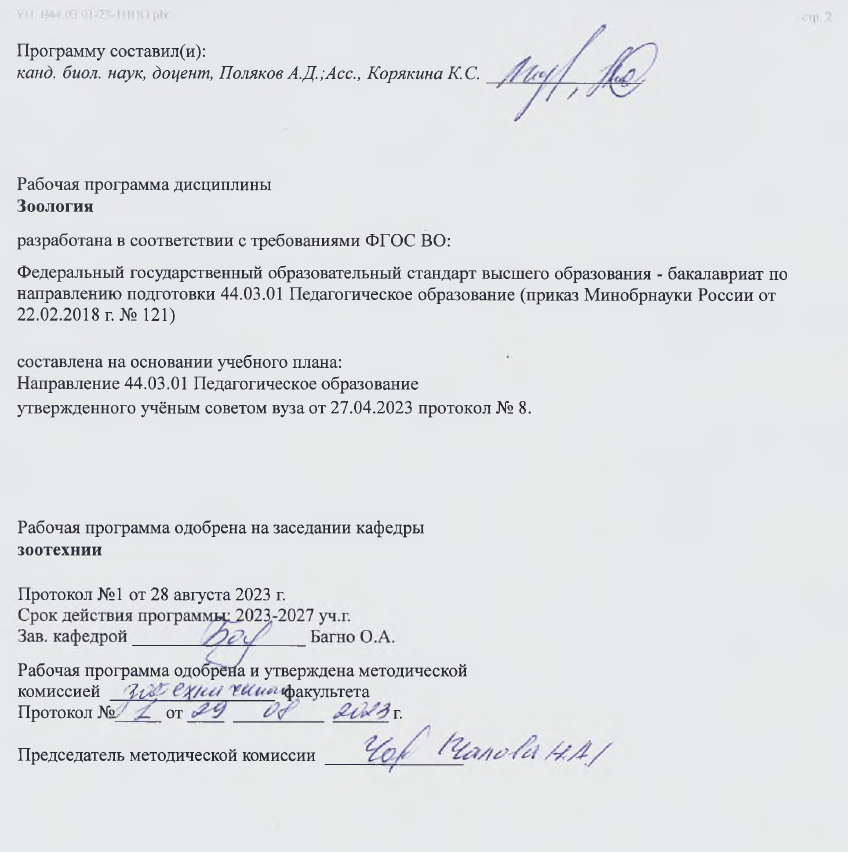 МИНИСТЕРСТВО СЕЛЬСКОГО ХОЗЯЙСТВА РОССИЙСКОЙ ФЕДЕРАЦИИМИНИСТЕРСТВО СЕЛЬСКОГО ХОЗЯЙСТВА РОССИЙСКОЙ ФЕДЕРАЦИИМИНИСТЕРСТВО СЕЛЬСКОГО ХОЗЯЙСТВА РОССИЙСКОЙ ФЕДЕРАЦИИМИНИСТЕРСТВО СЕЛЬСКОГО ХОЗЯЙСТВА РОССИЙСКОЙ ФЕДЕРАЦИИМИНИСТЕРСТВО СЕЛЬСКОГО ХОЗЯЙСТВА РОССИЙСКОЙ ФЕДЕРАЦИИМИНИСТЕРСТВО СЕЛЬСКОГО ХОЗЯЙСТВА РОССИЙСКОЙ ФЕДЕРАЦИИМИНИСТЕРСТВО СЕЛЬСКОГО ХОЗЯЙСТВА РОССИЙСКОЙ ФЕДЕРАЦИИМИНИСТЕРСТВО СЕЛЬСКОГО ХОЗЯЙСТВА РОССИЙСКОЙ ФЕДЕРАЦИИМИНИСТЕРСТВО СЕЛЬСКОГО ХОЗЯЙСТВА РОССИЙСКОЙ ФЕДЕРАЦИИМИНИСТЕРСТВО СЕЛЬСКОГО ХОЗЯЙСТВА РОССИЙСКОЙ ФЕДЕРАЦИИМИНИСТЕРСТВО СЕЛЬСКОГО ХОЗЯЙСТВА РОССИЙСКОЙ ФЕДЕРАЦИИМИНИСТЕРСТВО СЕЛЬСКОГО ХОЗЯЙСТВА РОССИЙСКОЙ ФЕДЕРАЦИИМИНИСТЕРСТВО СЕЛЬСКОГО ХОЗЯЙСТВА РОССИЙСКОЙ ФЕДЕРАЦИИМИНИСТЕРСТВО СЕЛЬСКОГО ХОЗЯЙСТВА РОССИЙСКОЙ ФЕДЕРАЦИИМИНИСТЕРСТВО СЕЛЬСКОГО ХОЗЯЙСТВА РОССИЙСКОЙ ФЕДЕРАЦИИМИНИСТЕРСТВО СЕЛЬСКОГО ХОЗЯЙСТВА РОССИЙСКОЙ ФЕДЕРАЦИИМИНИСТЕРСТВО СЕЛЬСКОГО ХОЗЯЙСТВА РОССИЙСКОЙ ФЕДЕРАЦИИМИНИСТЕРСТВО СЕЛЬСКОГО ХОЗЯЙСТВА РОССИЙСКОЙ ФЕДЕРАЦИИМИНИСТЕРСТВО СЕЛЬСКОГО ХОЗЯЙСТВА РОССИЙСКОЙ ФЕДЕРАЦИИМИНИСТЕРСТВО СЕЛЬСКОГО ХОЗЯЙСТВА РОССИЙСКОЙ ФЕДЕРАЦИИМИНИСТЕРСТВО СЕЛЬСКОГО ХОЗЯЙСТВА РОССИЙСКОЙ ФЕДЕРАЦИИМИНИСТЕРСТВО СЕЛЬСКОГО ХОЗЯЙСТВА РОССИЙСКОЙ ФЕДЕРАЦИИМИНИСТЕРСТВО СЕЛЬСКОГО ХОЗЯЙСТВА РОССИЙСКОЙ ФЕДЕРАЦИИМИНИСТЕРСТВО СЕЛЬСКОГО ХОЗЯЙСТВА РОССИЙСКОЙ ФЕДЕРАЦИИМИНИСТЕРСТВО СЕЛЬСКОГО ХОЗЯЙСТВА РОССИЙСКОЙ ФЕДЕРАЦИИМИНИСТЕРСТВО СЕЛЬСКОГО ХОЗЯЙСТВА РОССИЙСКОЙ ФЕДЕРАЦИИМИНИСТЕРСТВО СЕЛЬСКОГО ХОЗЯЙСТВА РОССИЙСКОЙ ФЕДЕРАЦИИМИНИСТЕРСТВО СЕЛЬСКОГО ХОЗЯЙСТВА РОССИЙСКОЙ ФЕДЕРАЦИИФедеральное государственное бюджетное образовательное учреждение высшего образования «Кузбасская государственная сельскохозяйственная академия»Федеральное государственное бюджетное образовательное учреждение высшего образования «Кузбасская государственная сельскохозяйственная академия»Федеральное государственное бюджетное образовательное учреждение высшего образования «Кузбасская государственная сельскохозяйственная академия»Федеральное государственное бюджетное образовательное учреждение высшего образования «Кузбасская государственная сельскохозяйственная академия»Федеральное государственное бюджетное образовательное учреждение высшего образования «Кузбасская государственная сельскохозяйственная академия»Федеральное государственное бюджетное образовательное учреждение высшего образования «Кузбасская государственная сельскохозяйственная академия»Федеральное государственное бюджетное образовательное учреждение высшего образования «Кузбасская государственная сельскохозяйственная академия»Федеральное государственное бюджетное образовательное учреждение высшего образования «Кузбасская государственная сельскохозяйственная академия»Федеральное государственное бюджетное образовательное учреждение высшего образования «Кузбасская государственная сельскохозяйственная академия»Федеральное государственное бюджетное образовательное учреждение высшего образования «Кузбасская государственная сельскохозяйственная академия»Федеральное государственное бюджетное образовательное учреждение высшего образования «Кузбасская государственная сельскохозяйственная академия»Федеральное государственное бюджетное образовательное учреждение высшего образования «Кузбасская государственная сельскохозяйственная академия»Федеральное государственное бюджетное образовательное учреждение высшего образования «Кузбасская государственная сельскохозяйственная академия»Федеральное государственное бюджетное образовательное учреждение высшего образования «Кузбасская государственная сельскохозяйственная академия»Федеральное государственное бюджетное образовательное учреждение высшего образования «Кузбасская государственная сельскохозяйственная академия»Федеральное государственное бюджетное образовательное учреждение высшего образования «Кузбасская государственная сельскохозяйственная академия»Федеральное государственное бюджетное образовательное учреждение высшего образования «Кузбасская государственная сельскохозяйственная академия»Федеральное государственное бюджетное образовательное учреждение высшего образования «Кузбасская государственная сельскохозяйственная академия»Федеральное государственное бюджетное образовательное учреждение высшего образования «Кузбасская государственная сельскохозяйственная академия»Федеральное государственное бюджетное образовательное учреждение высшего образования «Кузбасская государственная сельскохозяйственная академия»Федеральное государственное бюджетное образовательное учреждение высшего образования «Кузбасская государственная сельскохозяйственная академия»Федеральное государственное бюджетное образовательное учреждение высшего образования «Кузбасская государственная сельскохозяйственная академия»Федеральное государственное бюджетное образовательное учреждение высшего образования «Кузбасская государственная сельскохозяйственная академия»Федеральное государственное бюджетное образовательное учреждение высшего образования «Кузбасская государственная сельскохозяйственная академия»Федеральное государственное бюджетное образовательное учреждение высшего образования «Кузбасская государственная сельскохозяйственная академия»Федеральное государственное бюджетное образовательное учреждение высшего образования «Кузбасская государственная сельскохозяйственная академия»Федеральное государственное бюджетное образовательное учреждение высшего образования «Кузбасская государственная сельскохозяйственная академия»Федеральное государственное бюджетное образовательное учреждение высшего образования «Кузбасская государственная сельскохозяйственная академия»Кафедра Зоотехнии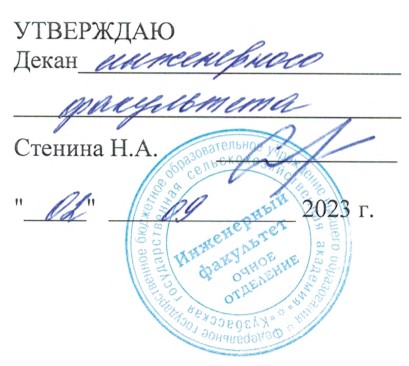 Кафедра ЗоотехнииКафедра ЗоотехнииКафедра ЗоотехнииКафедра ЗоотехнииКафедра ЗоотехнииКафедра ЗоотехнииКафедра ЗоотехнииКафедра ЗоотехнииКафедра ЗоотехнииКафедра ЗоотехнииКафедра ЗоотехнииКафедра ЗоотехнииКафедра ЗоотехнииКафедра ЗоотехнииКафедра ЗоотехнииКафедра ЗоотехнииКафедра ЗоотехнииКафедра ЗоотехнииКафедра ЗоотехнииКафедра ЗоотехнииКафедра ЗоотехнииКафедра ЗоотехнииКафедра ЗоотехнииКафедра ЗоотехнииКафедра ЗоотехнииКафедра ЗоотехнииКафедра ЗоотехнииУТВЕРЖДАЮУТВЕРЖДАЮУТВЕРЖДАЮУТВЕРЖДАЮДекан_________________________ _Декан_________________________ _Декан_________________________ _Декан_________________________ _______________________________ ________________________________ ________________________________ ________________________________ __Стенина Н.А.______________ ________________ ________________ __Стенина Н.А."_____" ______________ _ 2023 г."_____" ______________ _ 2023 г."_____" ______________ _ 2023 г.Стенина Н.А.Рабочая программа дисциплины (модуля)Рабочая программа дисциплины (модуля)Рабочая программа дисциплины (модуля)Рабочая программа дисциплины (модуля)Рабочая программа дисциплины (модуля)Рабочая программа дисциплины (модуля)Рабочая программа дисциплины (модуля)Рабочая программа дисциплины (модуля)Рабочая программа дисциплины (модуля)Рабочая программа дисциплины (модуля)Рабочая программа дисциплины (модуля)Рабочая программа дисциплины (модуля)Рабочая программа дисциплины (модуля)Рабочая программа дисциплины (модуля)Рабочая программа дисциплины (модуля)Рабочая программа дисциплины (модуля)Рабочая программа дисциплины (модуля)Рабочая программа дисциплины (модуля)Рабочая программа дисциплины (модуля)Рабочая программа дисциплины (модуля)Рабочая программа дисциплины (модуля)Рабочая программа дисциплины (модуля)Рабочая программа дисциплины (модуля)Стенина Н.А.________Б1.О.1.21____________________Б1.О.1.21____________________Б1.О.1.21____________________Б1.О.1.21____________________Б1.О.1.21____________________Б1.О.1.21____________________Б1.О.1.21____________________Б1.О.1.21____________________Б1.О.1.21____________________Б1.О.1.21____________________Б1.О.1.21____________________Б1.О.1.21____________ЗоологияЗоологияЗоологияЗоологияЗоологияЗоологияЗоологияЗоологияСтенина Н.А.Учебный планУчебный планУчебный планУчебный планУчебный планУчебный планУчебный планУчебный планB44.03.01-23-1ИПО.plxНаправление 44.03.01 Педагогическое образованиеB44.03.01-23-1ИПО.plxНаправление 44.03.01 Педагогическое образованиеB44.03.01-23-1ИПО.plxНаправление 44.03.01 Педагогическое образованиеB44.03.01-23-1ИПО.plxНаправление 44.03.01 Педагогическое образованиеB44.03.01-23-1ИПО.plxНаправление 44.03.01 Педагогическое образованиеB44.03.01-23-1ИПО.plxНаправление 44.03.01 Педагогическое образованиеB44.03.01-23-1ИПО.plxНаправление 44.03.01 Педагогическое образованиеB44.03.01-23-1ИПО.plxНаправление 44.03.01 Педагогическое образованиеB44.03.01-23-1ИПО.plxНаправление 44.03.01 Педагогическое образованиеB44.03.01-23-1ИПО.plxНаправление 44.03.01 Педагогическое образованиеB44.03.01-23-1ИПО.plxНаправление 44.03.01 Педагогическое образованиеB44.03.01-23-1ИПО.plxНаправление 44.03.01 Педагогическое образованиеB44.03.01-23-1ИПО.plxНаправление 44.03.01 Педагогическое образованиеB44.03.01-23-1ИПО.plxНаправление 44.03.01 Педагогическое образованиеB44.03.01-23-1ИПО.plxНаправление 44.03.01 Педагогическое образованиеB44.03.01-23-1ИПО.plxНаправление 44.03.01 Педагогическое образованиеB44.03.01-23-1ИПО.plxНаправление 44.03.01 Педагогическое образованиеB44.03.01-23-1ИПО.plxНаправление 44.03.01 Педагогическое образованиеB44.03.01-23-1ИПО.plxНаправление 44.03.01 Педагогическое образованиеB44.03.01-23-1ИПО.plxНаправление 44.03.01 Педагогическое образованиеB44.03.01-23-1ИПО.plxНаправление 44.03.01 Педагогическое образованиеB44.03.01-23-1ИПО.plxНаправление 44.03.01 Педагогическое образованиеB44.03.01-23-1ИПО.plxНаправление 44.03.01 Педагогическое образованиеB44.03.01-23-1ИПО.plxНаправление 44.03.01 Педагогическое образованиеB44.03.01-23-1ИПО.plxНаправление 44.03.01 Педагогическое образованиеB44.03.01-23-1ИПО.plxНаправление 44.03.01 Педагогическое образованиеКвалификацияКвалификацияКвалификацияКвалификацияКвалификацияКвалификацияКвалификацияКвалификациябакалаврбакалаврбакалаврбакалаврбакалаврбакалаврбакалаврбакалаврбакалаврбакалаврбакалаврбакалаврбакалаврФорма обученияФорма обученияФорма обученияФорма обученияочнаяочнаяочнаяочнаяочнаяочнаяочнаяочнаяочнаяочнаяочнаяочнаяочнаяФорма обученияФорма обученияФорма обученияФорма обученияОбщая трудоемкостьОбщая трудоемкостьОбщая трудоемкостьОбщая трудоемкостьОбщая трудоемкостьОбщая трудоемкость3 ЗЕТ3 ЗЕТ3 ЗЕТ3 ЗЕТ3 ЗЕТЧасов по учебномуплануЧасов по учебномуплануЧасов по учебномуплануЧасов по учебномуплануЧасов по учебномуплануЧасов по учебномуплануЧасов по учебномуплануЧасов по учебномуплануЧасов по учебномуплану108108108Виды контроля  в семестрах:Виды контроля  в семестрах:Виды контроля  в семестрах:Виды контроля  в семестрах:108108108зачет -  2зачет -  2зачет -  2в том числе:зачет -  2зачет -  2зачет -  2в том числе:Контактная работаКонтактная работаКонтактная работаКонтактная работаКонтактная работаКонтактная работаКонтактная работаКонтактная работаКонтактная работаКонтактная работаКонтактная работаКонтактная работаКонтактная работаКонтактная работаКонтактная работаКонтактная работаКонтактная работаКонтактная работаКонтактная работаКонтактная работаКонтактная работаКонтактная работаКонтактная работаКонтактная работа565656565656565656565656самостоятельнаяработасамостоятельнаяработасамостоятельнаяработасамостоятельнаяработасамостоятельнаяработасамостоятельнаяработасамостоятельнаяработасамостоятельнаяработасамостоятельнаяработасамостоятельнаяработасамостоятельнаяработасамостоятельнаяработасамостоятельнаяработасамостоятельнаяработасамостоятельнаяработасамостоятельнаяработасамостоятельнаяработасамостоятельнаяработа52525252Часы на контрольЧасы на контрольЧасы на контрольЧасы на контрольЧасы на контрольЧасы на контрольРаспределение часов дисциплины по семестрамРаспределение часов дисциплины по семестрамРаспределение часов дисциплины по семестрамРаспределение часов дисциплины по семестрамРаспределение часов дисциплины по семестрамРаспределение часов дисциплины по семестрамРаспределение часов дисциплины по семестрамРаспределение часов дисциплины по семестрамРаспределение часов дисциплины по семестрамРаспределение часов дисциплины по семестрамРаспределение часов дисциплины по семестрамРаспределение часов дисциплины по семестрамРаспределение часов дисциплины по семестрамРаспределение часов дисциплины по семестрамРаспределение часов дисциплины по семестрамРаспределение часов дисциплины по семестрамРаспределение часов дисциплины по семестрамРаспределение часов дисциплины по семестрамСеместр(<Курс>.<Семестр на курсе>)Семестр(<Курс>.<Семестр на курсе>)Семестр(<Курс>.<Семестр на курсе>)Семестр(<Курс>.<Семестр на курсе>)Семестр(<Курс>.<Семестр на курсе>)Семестр(<Курс>.<Семестр на курсе>)2 (1.2)2 (1.2)2 (1.2)2 (1.2)2 (1.2)2 (1.2)ИтогоИтогоИтогоИтогоИтогоИтогоНедельНедельНедельНедельНедельНедель18 1/618 1/618 1/618 1/618 1/618 1/6ИтогоИтогоИтогоИтогоИтогоИтогоВидзанятийВидзанятийВидзанятийВидзанятийВидзанятийВидзанятийУПУПУПРПРПРПУПУПУПРПРПРПЛекцииЛекцииЛекцииЛекцииЛекцииЛекции181818181818181818181818СеминарскиезанятияСеминарскиезанятияСеминарскиезанятияСеминарскиезанятияСеминарскиезанятияСеминарскиезанятия363636363636363636363636КонсультацииКонсультацииКонсультацииКонсультацииКонсультацииКонсультации222222222222Итогоауд.Итогоауд.Итогоауд.Итогоауд.Итогоауд.Итогоауд.545454545454545454545454КoнтактнаярабoтаКoнтактнаярабoтаКoнтактнаярабoтаКoнтактнаярабoтаКoнтактнаярабoтаКoнтактнаярабoта565656565656565656565656Сам. работаСам. работаСам. работаСам. работаСам. работаСам. работа525252525252525252525252ИтогоИтогоИтогоИтогоИтогоИтого108108108108108108108108108108108108Кемерово 2023 г.Кемерово 2023 г.Кемерово 2023 г.Кемерово 2023 г.Кемерово 2023 г.Кемерово 2023 г.Кемерово 2023 г.Кемерово 2023 г.Кемерово 2023 г.Кемерово 2023 г.Кемерово 2023 г.Кемерово 2023 г.Кемерово 2023 г.Кемерово 2023 г.Кемерово 2023 г.Кемерово 2023 г.Кемерово 2023 г.Кемерово 2023 г.Кемерово 2023 г.Кемерово 2023 г.Кемерово 2023 г.Кемерово 2023 г.Кемерово 2023 г.Кемерово 2023 г.Кемерово 2023 г.Кемерово 2023 г.Кемерово 2023 г.Кемерово 2023 г.УП: B44.03.01-23-1ИПО.plxУП: B44.03.01-23-1ИПО.plxстр. 3Визирование РПД для исполнения в очередном учебном годуВизирование РПД для исполнения в очередном учебном годуВизирование РПД для исполнения в очередном учебном годуВизирование РПД для исполнения в очередном учебном годуВизирование РПД для исполнения в очередном учебном годуВизирование РПД для исполнения в очередном учебном годуРабочая программа пересмотрена, обсуждена и одобрена для исполнения в 2024-2025 учебном годуназаседаниикафедрызоотехнииРабочая программа пересмотрена, обсуждена и одобрена для исполнения в 2024-2025 учебном годуназаседаниикафедрызоотехнииРабочая программа пересмотрена, обсуждена и одобрена для исполнения в 2024-2025 учебном годуназаседаниикафедрызоотехнииРабочая программа пересмотрена, обсуждена и одобрена для исполнения в 2024-2025 учебном годуназаседаниикафедрызоотехнииРабочая программа пересмотрена, обсуждена и одобрена для исполнения в 2024-2025 учебном годуназаседаниикафедрызоотехнииРабочая программа пересмотрена, обсуждена и одобрена для исполнения в 2024-2025 учебном годуназаседаниикафедрызоотехнииРабочая программа пересмотрена, обсуждена и одобрена для исполнения в 2024-2025 учебном годуназаседаниикафедрызоотехнииРабочая программа пересмотрена, обсуждена и одобрена для исполнения в 2024-2025 учебном годуназаседаниикафедрызоотехнииРабочая программа пересмотрена, обсуждена и одобрена для исполнения в 2024-2025 учебном годуназаседаниикафедрызоотехнииРабочая программа пересмотрена, обсуждена и одобрена для исполнения в 2024-2025 учебном годуназаседаниикафедрызоотехнииРабочая программа пересмотрена, обсуждена и одобрена для исполнения в 2024-2025 учебном годуназаседаниикафедрызоотехнииРабочая программа пересмотрена, обсуждена и одобрена для исполнения в 2024-2025 учебном годуназаседаниикафедрызоотехнииподписьрасшифровкаподписьрасшифровкаподписьрасшифровкаподписьрасшифровкаВизирование РПД для исполнения в очередном учебном годуВизирование РПД для исполнения в очередном учебном годуВизирование РПД для исполнения в очередном учебном годуВизирование РПД для исполнения в очередном учебном годуВизирование РПД для исполнения в очередном учебном годуВизирование РПД для исполнения в очередном учебном годуРабочая программа пересмотрена, обсуждена и одобрена для исполнения в 2025-2026 учебном годуназаседаниикафедрызоотехнииРабочая программа пересмотрена, обсуждена и одобрена для исполнения в 2025-2026 учебном годуназаседаниикафедрызоотехнииРабочая программа пересмотрена, обсуждена и одобрена для исполнения в 2025-2026 учебном годуназаседаниикафедрызоотехнииРабочая программа пересмотрена, обсуждена и одобрена для исполнения в 2025-2026 учебном годуназаседаниикафедрызоотехнииРабочая программа пересмотрена, обсуждена и одобрена для исполнения в 2025-2026 учебном годуназаседаниикафедрызоотехнииРабочая программа пересмотрена, обсуждена и одобрена для исполнения в 2025-2026 учебном годуназаседаниикафедрызоотехнииРабочая программа пересмотрена, обсуждена и одобрена для исполнения в 2025-2026 учебном годуназаседаниикафедрызоотехнииРабочая программа пересмотрена, обсуждена и одобрена для исполнения в 2025-2026 учебном годуназаседаниикафедрызоотехнииРабочая программа пересмотрена, обсуждена и одобрена для исполнения в 2025-2026 учебном годуназаседаниикафедрызоотехнииРабочая программа пересмотрена, обсуждена и одобрена для исполнения в 2025-2026 учебном годуназаседаниикафедрызоотехнииРабочая программа пересмотрена, обсуждена и одобрена для исполнения в 2025-2026 учебном годуназаседаниикафедрызоотехнииРабочая программа пересмотрена, обсуждена и одобрена для исполнения в 2025-2026 учебном годуназаседаниикафедрызоотехнииподписьрасшифровкаподписьрасшифровкаподписьрасшифровкаподписьрасшифровкаВизирование РПД для исполнения в очередном учебном годуВизирование РПД для исполнения в очередном учебном годуВизирование РПД для исполнения в очередном учебном годуВизирование РПД для исполнения в очередном учебном годуВизирование РПД для исполнения в очередном учебном годуВизирование РПД для исполнения в очередном учебном годуРабочая программа пересмотрена, обсуждена и одобрена для исполнения в 2026-2027 учебном годуназаседаниикафедрызоотехнииРабочая программа пересмотрена, обсуждена и одобрена для исполнения в 2026-2027 учебном годуназаседаниикафедрызоотехнииРабочая программа пересмотрена, обсуждена и одобрена для исполнения в 2026-2027 учебном годуназаседаниикафедрызоотехнииРабочая программа пересмотрена, обсуждена и одобрена для исполнения в 2026-2027 учебном годуназаседаниикафедрызоотехнииРабочая программа пересмотрена, обсуждена и одобрена для исполнения в 2026-2027 учебном годуназаседаниикафедрызоотехнииРабочая программа пересмотрена, обсуждена и одобрена для исполнения в 2026-2027 учебном годуназаседаниикафедрызоотехнииРабочая программа пересмотрена, обсуждена и одобрена для исполнения в 2026-2027 учебном годуназаседаниикафедрызоотехнииРабочая программа пересмотрена, обсуждена и одобрена для исполнения в 2026-2027 учебном годуназаседаниикафедрызоотехнииРабочая программа пересмотрена, обсуждена и одобрена для исполнения в 2026-2027 учебном годуназаседаниикафедрызоотехнииРабочая программа пересмотрена, обсуждена и одобрена для исполнения в 2026-2027 учебном годуназаседаниикафедрызоотехнииРабочая программа пересмотрена, обсуждена и одобрена для исполнения в 2026-2027 учебном годуназаседаниикафедрызоотехнииРабочая программа пересмотрена, обсуждена и одобрена для исполнения в 2026-2027 учебном годуназаседаниикафедрызоотехнииподписьрасшифровкаподписьрасшифровкаподписьрасшифровкаподписьрасшифровкаВизирование РПД для исполнения в очередном учебном годуВизирование РПД для исполнения в очередном учебном годуВизирование РПД для исполнения в очередном учебном годуВизирование РПД для исполнения в очередном учебном годуВизирование РПД для исполнения в очередном учебном годуВизирование РПД для исполнения в очередном учебном годуРабочая программа пересмотрена, обсуждена и одобрена для исполнения в 2027-2028 учебном годуназаседаниикафедрызоотехнииРабочая программа пересмотрена, обсуждена и одобрена для исполнения в 2027-2028 учебном годуназаседаниикафедрызоотехнииРабочая программа пересмотрена, обсуждена и одобрена для исполнения в 2027-2028 учебном годуназаседаниикафедрызоотехнииРабочая программа пересмотрена, обсуждена и одобрена для исполнения в 2027-2028 учебном годуназаседаниикафедрызоотехнииРабочая программа пересмотрена, обсуждена и одобрена для исполнения в 2027-2028 учебном годуназаседаниикафедрызоотехнииРабочая программа пересмотрена, обсуждена и одобрена для исполнения в 2027-2028 учебном годуназаседаниикафедрызоотехнииРабочая программа пересмотрена, обсуждена и одобрена для исполнения в 2027-2028 учебном годуназаседаниикафедрызоотехнииРабочая программа пересмотрена, обсуждена и одобрена для исполнения в 2027-2028 учебном годуназаседаниикафедрызоотехнииРабочая программа пересмотрена, обсуждена и одобрена для исполнения в 2027-2028 учебном годуназаседаниикафедрызоотехнииРабочая программа пересмотрена, обсуждена и одобрена для исполнения в 2027-2028 учебном годуназаседаниикафедрызоотехнииРабочая программа пересмотрена, обсуждена и одобрена для исполнения в 2027-2028 учебном годуназаседаниикафедрызоотехнииРабочая программа пересмотрена, обсуждена и одобрена для исполнения в 2027-2028 учебном годуназаседаниикафедрызоотехнииподписьрасшифровкаподписьрасшифровкаподписьрасшифровкаподписьрасшифровкаУП: B44.03.01-23-1ИПО.plxУП: B44.03.01-23-1ИПО.plxУП: B44.03.01-23-1ИПО.plxУП: B44.03.01-23-1ИПО.plxстр. 41. ЦЕЛЬ И ЗАДАЧИ ОСВОЕНИЯ ДИСЦИПЛИНЫ1. ЦЕЛЬ И ЗАДАЧИ ОСВОЕНИЯ ДИСЦИПЛИНЫ1. ЦЕЛЬ И ЗАДАЧИ ОСВОЕНИЯ ДИСЦИПЛИНЫ1. ЦЕЛЬ И ЗАДАЧИ ОСВОЕНИЯ ДИСЦИПЛИНЫ1. ЦЕЛЬ И ЗАДАЧИ ОСВОЕНИЯ ДИСЦИПЛИНЫ1. ЦЕЛЬ И ЗАДАЧИ ОСВОЕНИЯ ДИСЦИПЛИНЫЦель:Цель:Цель:Цель:Цель:Цель:формирование у студентов теоретических и практических знаний по рациональному использованию биологических особенностей животных при производстве продукции;формирование у студентов теоретических и практических знаний по рациональному использованию биологических особенностей животных при производстве продукции;формирование у студентов теоретических и практических знаний по рациональному использованию биологических особенностей животных при производстве продукции;формирование у студентов теоретических и практических знаний по рациональному использованию биологических особенностей животных при производстве продукции;формирование у студентов теоретических и практических знаний по рациональному использованию биологических особенностей животных при производстве продукции;формирование у студентов теоретических и практических знаний по рациональному использованию биологических особенностей животных при производстве продукции;прогнозирование последствий своей профессиональной деятельности с точки зрения биосферных процессов, а так же осваивание самостоятельно новых разделов фундаментальных наук, используя достигнутый уровень знаний.прогнозирование последствий своей профессиональной деятельности с точки зрения биосферных процессов, а так же осваивание самостоятельно новых разделов фундаментальных наук, используя достигнутый уровень знаний.прогнозирование последствий своей профессиональной деятельности с точки зрения биосферных процессов, а так же осваивание самостоятельно новых разделов фундаментальных наук, используя достигнутый уровень знаний.прогнозирование последствий своей профессиональной деятельности с точки зрения биосферных процессов, а так же осваивание самостоятельно новых разделов фундаментальных наук, используя достигнутый уровень знаний.прогнозирование последствий своей профессиональной деятельности с точки зрения биосферных процессов, а так же осваивание самостоятельно новых разделов фундаментальных наук, используя достигнутый уровень знаний.прогнозирование последствий своей профессиональной деятельности с точки зрения биосферных процессов, а так же осваивание самостоятельно новых разделов фундаментальных наук, используя достигнутый уровень знаний.Задачи:Задачи:Задачи:Задачи:Задачи:Задачи:- формирование способности к обоснованию принятия конкретных технологических решений с учётом особенностей биологии животных;- формирование способности к обоснованию принятия конкретных технологических решений с учётом особенностей биологии животных;- формирование способности к обоснованию принятия конкретных технологических решений с учётом особенностей биологии животных;- формирование способности к обоснованию принятия конкретных технологических решений с учётом особенностей биологии животных;- формирование способности к обоснованию принятия конкретных технологических решений с учётом особенностей биологии животных;- формирование способности к обоснованию принятия конкретных технологических решений с учётом особенностей биологии животных;- формирование способности проводить зоотехническую оценку животных, основанную на знании их биологических особенностей.- формирование способности проводить зоотехническую оценку животных, основанную на знании их биологических особенностей.- формирование способности проводить зоотехническую оценку животных, основанную на знании их биологических особенностей.- формирование способности проводить зоотехническую оценку животных, основанную на знании их биологических особенностей.- формирование способности проводить зоотехническую оценку животных, основанную на знании их биологических особенностей.- формирование способности проводить зоотехническую оценку животных, основанную на знании их биологических особенностей.2. МЕСТО ДИСЦИПЛИНЫ В СТРУКТУРЕ УЧЕБНОГО ПЛАНА2. МЕСТО ДИСЦИПЛИНЫ В СТРУКТУРЕ УЧЕБНОГО ПЛАНА2. МЕСТО ДИСЦИПЛИНЫ В СТРУКТУРЕ УЧЕБНОГО ПЛАНА2. МЕСТО ДИСЦИПЛИНЫ В СТРУКТУРЕ УЧЕБНОГО ПЛАНА2. МЕСТО ДИСЦИПЛИНЫ В СТРУКТУРЕ УЧЕБНОГО ПЛАНА2. МЕСТО ДИСЦИПЛИНЫ В СТРУКТУРЕ УЧЕБНОГО ПЛАНАЦикл (раздел) ОП:Цикл (раздел) ОП:Цикл (раздел) ОП:2.1Входнойуровеньзнаний:Входнойуровеньзнаний:Входнойуровеньзнаний:Входнойуровеньзнаний:Входнойуровеньзнаний:2.1.1Входной уровень знаний, умений, опыта деятельности, требуемых для изучения дисциплины (модуля), определяется федеральным государственным образовательным стнадартом среднего общего образования (утвержден приказом Минобрнауки России от 17.05.2012 № 413 (ред. от 31.12.2015))Входной уровень знаний, умений, опыта деятельности, требуемых для изучения дисциплины (модуля), определяется федеральным государственным образовательным стнадартом среднего общего образования (утвержден приказом Минобрнауки России от 17.05.2012 № 413 (ред. от 31.12.2015))Входной уровень знаний, умений, опыта деятельности, требуемых для изучения дисциплины (модуля), определяется федеральным государственным образовательным стнадартом среднего общего образования (утвержден приказом Минобрнауки России от 17.05.2012 № 413 (ред. от 31.12.2015))Входной уровень знаний, умений, опыта деятельности, требуемых для изучения дисциплины (модуля), определяется федеральным государственным образовательным стнадартом среднего общего образования (утвержден приказом Минобрнауки России от 17.05.2012 № 413 (ред. от 31.12.2015))Входной уровень знаний, умений, опыта деятельности, требуемых для изучения дисциплины (модуля), определяется федеральным государственным образовательным стнадартом среднего общего образования (утвержден приказом Минобрнауки России от 17.05.2012 № 413 (ред. от 31.12.2015))2.1.2ИностранныйязыкИностранныйязыкИностранныйязыкИностранныйязыкИностранныйязык2.1.3ИностранныйязыкИностранныйязыкИностранныйязыкИностранныйязыкИностранныйязык2.1.4БотаникаБотаникаБотаникаБотаникаБотаника2.2Дисциплины и практики, для которых освоение данной дисциплины (модуля) необходимо как предшествующее:Дисциплины и практики, для которых освоение данной дисциплины (модуля) необходимо как предшествующее:Дисциплины и практики, для которых освоение данной дисциплины (модуля) необходимо как предшествующее:Дисциплины и практики, для которых освоение данной дисциплины (модуля) необходимо как предшествующее:Дисциплины и практики, для которых освоение данной дисциплины (модуля) необходимо как предшествующее:2.2.1ЭкологияЭкологияЭкологияЭкологияЭкология3. КОМПЕТЕНЦИИ ОБУЧАЮЩЕГОСЯ, ФОРМИРУЕМЫЕ В РЕЗУЛЬТАТЕ ОСВОЕНИЯ ДИСЦИПЛИНЫ (МОДУЛЯ)3. КОМПЕТЕНЦИИ ОБУЧАЮЩЕГОСЯ, ФОРМИРУЕМЫЕ В РЕЗУЛЬТАТЕ ОСВОЕНИЯ ДИСЦИПЛИНЫ (МОДУЛЯ)3. КОМПЕТЕНЦИИ ОБУЧАЮЩЕГОСЯ, ФОРМИРУЕМЫЕ В РЕЗУЛЬТАТЕ ОСВОЕНИЯ ДИСЦИПЛИНЫ (МОДУЛЯ)3. КОМПЕТЕНЦИИ ОБУЧАЮЩЕГОСЯ, ФОРМИРУЕМЫЕ В РЕЗУЛЬТАТЕ ОСВОЕНИЯ ДИСЦИПЛИНЫ (МОДУЛЯ)3. КОМПЕТЕНЦИИ ОБУЧАЮЩЕГОСЯ, ФОРМИРУЕМЫЕ В РЕЗУЛЬТАТЕ ОСВОЕНИЯ ДИСЦИПЛИНЫ (МОДУЛЯ)3. КОМПЕТЕНЦИИ ОБУЧАЮЩЕГОСЯ, ФОРМИРУЕМЫЕ В РЕЗУЛЬТАТЕ ОСВОЕНИЯ ДИСЦИПЛИНЫ (МОДУЛЯ)УК-1.1: Анализирует задачу, выделяя ее базовые составляющиеУК-1.1: Анализирует задачу, выделяя ее базовые составляющиеУК-1.1: Анализирует задачу, выделяя ее базовые составляющиеУК-1.1: Анализирует задачу, выделяя ее базовые составляющиеУК-1.1: Анализирует задачу, выделяя ее базовые составляющиеУК-1.1: Анализирует задачу, выделяя ее базовые составляющиеЗнать:Знать:Знать:Знать:Знать:Знать:Уровень 1Уровень 1основы анализа и декомпозиции задачосновы анализа и декомпозиции задачосновы анализа и декомпозиции задачосновы анализа и декомпозиции задачУметь:Уметь:Уметь:Уметь:Уметь:Уметь:Уровень 1Уровень 1анализировать поставленные задачи, выделять основные этапыанализировать поставленные задачи, выделять основные этапыанализировать поставленные задачи, выделять основные этапыанализировать поставленные задачи, выделять основные этапыВладеть:Владеть:Владеть:Владеть:Владеть:Владеть:Уровень 1Уровень 1навыками анализа задачи, выделяя ее базовые составляющиенавыками анализа задачи, выделяя ее базовые составляющиенавыками анализа задачи, выделяя ее базовые составляющиенавыками анализа задачи, выделяя ее базовые составляющиеУК-1.2: Определяет, интерпретирует и ранжирует информацию, требуемую для решения поставленной задачиУК-1.2: Определяет, интерпретирует и ранжирует информацию, требуемую для решения поставленной задачиУК-1.2: Определяет, интерпретирует и ранжирует информацию, требуемую для решения поставленной задачиУК-1.2: Определяет, интерпретирует и ранжирует информацию, требуемую для решения поставленной задачиУК-1.2: Определяет, интерпретирует и ранжирует информацию, требуемую для решения поставленной задачиУК-1.2: Определяет, интерпретирует и ранжирует информацию, требуемую для решения поставленной задачиЗнать:Знать:Знать:Знать:Знать:Знать:Уровень 1Уровень 1основы критического анализа, поиска и синтеза информацииосновы критического анализа, поиска и синтеза информацииосновы критического анализа, поиска и синтеза информацииосновы критического анализа, поиска и синтеза информацииУметь:Уметь:Уметь:Уметь:Уметь:Уметь:Уровень 1Уровень 1использовать различные способы поиска и анализа информациииспользовать различные способы поиска и анализа информациииспользовать различные способы поиска и анализа информациииспользовать различные способы поиска и анализа информацииВладеть:Владеть:Владеть:Владеть:Владеть:Владеть:Уровень 1Уровень 1навыками определения, интерпретации и ранжирования информациинавыками определения, интерпретации и ранжирования информациинавыками определения, интерпретации и ранжирования информациинавыками определения, интерпретации и ранжирования информацииУК-1.3: Осуществляет поиск и систематизацию информации по различным типам запросов, необходимую для решения поставленных задачУК-1.3: Осуществляет поиск и систематизацию информации по различным типам запросов, необходимую для решения поставленных задачУК-1.3: Осуществляет поиск и систематизацию информации по различным типам запросов, необходимую для решения поставленных задачУК-1.3: Осуществляет поиск и систематизацию информации по различным типам запросов, необходимую для решения поставленных задачУК-1.3: Осуществляет поиск и систематизацию информации по различным типам запросов, необходимую для решения поставленных задачУК-1.3: Осуществляет поиск и систематизацию информации по различным типам запросов, необходимую для решения поставленных задачЗнать:Знать:Знать:Знать:Знать:Знать:Уровень 1Уровень 1точные формулировки основных понятий математического анализа, алгебры и аналитической геометрии, физических и химических законов, этапы исторического развития обществаточные формулировки основных понятий математического анализа, алгебры и аналитической геометрии, физических и химических законов, этапы исторического развития обществаточные формулировки основных понятий математического анализа, алгебры и аналитической геометрии, физических и химических законов, этапы исторического развития обществаточные формулировки основных понятий математического анализа, алгебры и аналитической геометрии, физических и химических законов, этапы исторического развития обществаУметь:Уметь:Уметь:Уметь:Уметь:Уметь:Уровень 1Уровень 1оперировать цифрами (проведение расчетов и т.д.) для подтверждения анализа, доказательства тех или иных теорий, совершение математических операций на основе формул (включая составление и анализ таблиц, моделей, построение графиковоперировать цифрами (проведение расчетов и т.д.) для подтверждения анализа, доказательства тех или иных теорий, совершение математических операций на основе формул (включая составление и анализ таблиц, моделей, построение графиковоперировать цифрами (проведение расчетов и т.д.) для подтверждения анализа, доказательства тех или иных теорий, совершение математических операций на основе формул (включая составление и анализ таблиц, моделей, построение графиковоперировать цифрами (проведение расчетов и т.д.) для подтверждения анализа, доказательства тех или иных теорий, совершение математических операций на основе формул (включая составление и анализ таблиц, моделей, построение графиковВладеть:Владеть:Владеть:Владеть:Владеть:Владеть:Уровень 1Уровень 1приемами анализа основных этапов и закономерностей исторического развития общества, поиска и систематизации информации по различным типам запросов, необходимой для решения поставленных задачприемами анализа основных этапов и закономерностей исторического развития общества, поиска и систематизации информации по различным типам запросов, необходимой для решения поставленных задачприемами анализа основных этапов и закономерностей исторического развития общества, поиска и систематизации информации по различным типам запросов, необходимой для решения поставленных задачприемами анализа основных этапов и закономерностей исторического развития общества, поиска и систематизации информации по различным типам запросов, необходимой для решения поставленных задачУП: B44.03.01-23-1ИПО.plxУП: B44.03.01-23-1ИПО.plxстр. 5ОПК-2.1: Анализирует основные условия и требования к разработке основных и дополнительных образовательных программ, их компонентовОПК-2.1: Анализирует основные условия и требования к разработке основных и дополнительных образовательных программ, их компонентовОПК-2.1: Анализирует основные условия и требования к разработке основных и дополнительных образовательных программ, их компонентовОПК-2.1: Анализирует основные условия и требования к разработке основных и дополнительных образовательных программ, их компонентовЗнать:Знать:Знать:Знать:Уровень 1методику разработки программ педагогической деятельности (учебных предметов, курсов, дисциплин (модулей) и/или программ дополнительного образованияметодику разработки программ педагогической деятельности (учебных предметов, курсов, дисциплин (модулей) и/или программ дополнительного образованияметодику разработки программ педагогической деятельности (учебных предметов, курсов, дисциплин (модулей) и/или программ дополнительного образованияУметь:Уметь:Уметь:Уметь:Уровень 1использоватьнормативно-правовые, аксиологические, психологические, дидактические и методические основы разработки и реализации основных и дополнительных образовательных программиспользоватьнормативно-правовые, аксиологические, психологические, дидактические и методические основы разработки и реализации основных и дополнительных образовательных программиспользоватьнормативно-правовые, аксиологические, психологические, дидактические и методические основы разработки и реализации основных и дополнительных образовательных программВладеть:Владеть:Владеть:Владеть:Уровень 1представлением о специфике использования ИКТ в педагогической деятельностипредставлением о специфике использования ИКТ в педагогической деятельностипредставлением о специфике использования ИКТ в педагогической деятельностиОПК-2.2: Способен рассматривать содержание и структуру, порядок и условия организации образовательной деятельности на основании требований нормативно-правовых актов и учебно-методической документацииОПК-2.2: Способен рассматривать содержание и структуру, порядок и условия организации образовательной деятельности на основании требований нормативно-правовых актов и учебно-методической документацииОПК-2.2: Способен рассматривать содержание и структуру, порядок и условия организации образовательной деятельности на основании требований нормативно-правовых актов и учебно-методической документацииОПК-2.2: Способен рассматривать содержание и структуру, порядок и условия организации образовательной деятельности на основании требований нормативно-правовых актов и учебно-методической документацииЗнать:Знать:Знать:Знать:Уровень 1компоненты основных идополнительных образовательныхпрограмм (цели, планируемыерезультаты, содержание,организационно-методическийинструментарий, диагностические средства оценки результативностиобучения)компоненты основных идополнительных образовательныхпрограмм (цели, планируемыерезультаты, содержание,организационно-методическийинструментарий, диагностические средства оценки результативностиобучения)компоненты основных идополнительных образовательныхпрограмм (цели, планируемыерезультаты, содержание,организационно-методическийинструментарий, диагностические средства оценки результативностиобучения)Уметь:Уметь:Уметь:Уметь:Уровень 1разрабатыватьотдельные компоненты основных идополнительных образовательныхпрограммразрабатыватьотдельные компоненты основных идополнительных образовательныхпрограммразрабатыватьотдельные компоненты основных идополнительных образовательныхпрограммВладеть:Владеть:Владеть:Владеть:Уровень 1навыками разработкиотдельных компонентов основных идополнительныхобразовательныхпрограммнавыками разработкиотдельных компонентов основных идополнительныхобразовательныхпрограммнавыками разработкиотдельных компонентов основных идополнительныхобразовательныхпрограммОПК-8.1: Способен осуществлять педагогическую деятельность на основе специальных научных знанийОПК-8.1: Способен осуществлять педагогическую деятельность на основе специальных научных знанийОПК-8.1: Способен осуществлять педагогическую деятельность на основе специальных научных знанийОПК-8.1: Способен осуществлять педагогическую деятельность на основе специальных научных знанийЗнать:Знать:Знать:Знать:Уровень 1способы трансформации специальныхнаучных знаний в соответствии спсихофизиологическими,возрастными, познавательнымиособенностями обучающихся, в т.ч.с особымиобразовательнымипотребностямиспособы трансформации специальныхнаучных знаний в соответствии спсихофизиологическими,возрастными, познавательнымиособенностями обучающихся, в т.ч.с особымиобразовательнымипотребностямиспособы трансформации специальныхнаучных знаний в соответствии спсихофизиологическими,возрастными, познавательнымиособенностями обучающихся, в т.ч.с особымиобразовательнымипотребностямиУметь:Уметь:Уметь:Уметь:Уровень 1осуществлятьтрансформацию специальныхнаучных знаний в соответствии спсихофизиологическими,возрастными, познавательнымиособенностями обучающихся, в т.ч.с особымиобразовательнымипотребностямиосуществлятьтрансформацию специальныхнаучных знаний в соответствии спсихофизиологическими,возрастными, познавательнымиособенностями обучающихся, в т.ч.с особымиобразовательнымипотребностямиосуществлятьтрансформацию специальныхнаучных знаний в соответствии спсихофизиологическими,возрастными, познавательнымиособенностями обучающихся, в т.ч.с особымиобразовательнымипотребностямиВладеть:Владеть:Владеть:Владеть:Уровень 1навыками осуществлениятрансформации специальныхнаучных знаний в соответствии спсихофизиологическими,возрастными, познавательнымиособенностями обучающихся, в т.ч.с особымиобразовательнымипотребностяминавыками осуществлениятрансформации специальныхнаучных знаний в соответствии спсихофизиологическими,возрастными, познавательнымиособенностями обучающихся, в т.ч.с особымиобразовательнымипотребностяминавыками осуществлениятрансформации специальныхнаучных знаний в соответствии спсихофизиологическими,возрастными, познавательнымиособенностями обучающихся, в т.ч.с особымиобразовательнымипотребностямиОПК-8.2: Способен осуществлять поиск научной информации и адаптировать ее к своей педагогической деятельности, используя профессиональные базы данныхОПК-8.2: Способен осуществлять поиск научной информации и адаптировать ее к своей педагогической деятельности, используя профессиональные базы данныхОПК-8.2: Способен осуществлять поиск научной информации и адаптировать ее к своей педагогической деятельности, используя профессиональные базы данныхОПК-8.2: Способен осуществлять поиск научной информации и адаптировать ее к своей педагогической деятельности, используя профессиональные базы данныхЗнать:Знать:Знать:Знать:УП: B44.03.01-23-1ИПО.plxУП: B44.03.01-23-1ИПО.plxУП: B44.03.01-23-1ИПО.plxУП: B44.03.01-23-1ИПО.plxУП: B44.03.01-23-1ИПО.plxстр. 6Уровень 1Уровень 1Уровень 1методынаучно-педагогическогоисследования в предметнойобластиметодынаучно-педагогическогоисследования в предметнойобластиметодынаучно-педагогическогоисследования в предметнойобластиметодынаучно-педагогическогоисследования в предметнойобластиметодынаучно-педагогическогоисследования в предметнойобластиметодынаучно-педагогическогоисследования в предметнойобластиметодынаучно-педагогическогоисследования в предметнойобластиметодынаучно-педагогическогоисследования в предметнойобластиметодынаучно-педагогическогоисследования в предметнойобластиУметь:Уметь:Уметь:Уметь:Уметь:Уметь:Уметь:Уметь:Уметь:Уметь:Уметь:Уметь:Уровень 1Уровень 1Уровень 1применять методынаучно-педагогическогоисследования в предметнойобластиприменять методынаучно-педагогическогоисследования в предметнойобластиприменять методынаучно-педагогическогоисследования в предметнойобластиприменять методынаучно-педагогическогоисследования в предметнойобластиприменять методынаучно-педагогическогоисследования в предметнойобластиприменять методынаучно-педагогическогоисследования в предметнойобластиприменять методынаучно-педагогическогоисследования в предметнойобластиприменять методынаучно-педагогическогоисследования в предметнойобластиприменять методынаучно-педагогическогоисследования в предметнойобластиВладеть:Владеть:Владеть:Владеть:Владеть:Владеть:Владеть:Владеть:Владеть:Владеть:Владеть:Владеть:Уровень 1Уровень 1Уровень 1навыками применения методовнаучно-педагогическогоисследования в предметнойобластинавыками применения методовнаучно-педагогическогоисследования в предметнойобластинавыками применения методовнаучно-педагогическогоисследования в предметнойобластинавыками применения методовнаучно-педагогическогоисследования в предметнойобластинавыками применения методовнаучно-педагогическогоисследования в предметнойобластинавыками применения методовнаучно-педагогическогоисследования в предметнойобластинавыками применения методовнаучно-педагогическогоисследования в предметнойобластинавыками применения методовнаучно-педагогическогоисследования в предметнойобластинавыками применения методовнаучно-педагогическогоисследования в предметнойобластиВ результате освоения дисциплины обучающийся долженВ результате освоения дисциплины обучающийся долженВ результате освоения дисциплины обучающийся долженВ результате освоения дисциплины обучающийся долженВ результате освоения дисциплины обучающийся долженВ результате освоения дисциплины обучающийся долженВ результате освоения дисциплины обучающийся долженВ результате освоения дисциплины обучающийся долженВ результате освоения дисциплины обучающийся долженВ результате освоения дисциплины обучающийся долженВ результате освоения дисциплины обучающийся долженВ результате освоения дисциплины обучающийся должен3.13.1Знать:Знать:Знать:Знать:Знать:Знать:Знать:Знать:Знать:Знать:3.1.13.1.1- основныенаправленияэволюцииживотных;- основныенаправленияэволюцииживотных;- основныенаправленияэволюцииживотных;- основныенаправленияэволюцииживотных;- основныенаправленияэволюцииживотных;- основныенаправленияэволюцииживотных;- основныенаправленияэволюцииживотных;- основныенаправленияэволюцииживотных;- основныенаправленияэволюцииживотных;- основныенаправленияэволюцииживотных;3.1.23.1.23.1.33.1.3- причины и факторы эволюции, биологические особенности основных видов животных;- причины и факторы эволюции, биологические особенности основных видов животных;- причины и факторы эволюции, биологические особенности основных видов животных;- причины и факторы эволюции, биологические особенности основных видов животных;- причины и факторы эволюции, биологические особенности основных видов животных;- причины и факторы эволюции, биологические особенности основных видов животных;- причины и факторы эволюции, биологические особенности основных видов животных;- причины и факторы эволюции, биологические особенности основных видов животных;- причины и факторы эволюции, биологические особенности основных видов животных;- причины и факторы эволюции, биологические особенности основных видов животных;3.1.43.1.4- систематику животных, эволюционную морфологию и биологию систематических групп и единиц, основы зоогеографии.- систематику животных, эволюционную морфологию и биологию систематических групп и единиц, основы зоогеографии.- систематику животных, эволюционную морфологию и биологию систематических групп и единиц, основы зоогеографии.- систематику животных, эволюционную морфологию и биологию систематических групп и единиц, основы зоогеографии.- систематику животных, эволюционную морфологию и биологию систематических групп и единиц, основы зоогеографии.- систематику животных, эволюционную морфологию и биологию систематических групп и единиц, основы зоогеографии.- систематику животных, эволюционную морфологию и биологию систематических групп и единиц, основы зоогеографии.- систематику животных, эволюционную морфологию и биологию систематических групп и единиц, основы зоогеографии.- систематику животных, эволюционную морфологию и биологию систематических групп и единиц, основы зоогеографии.- систематику животных, эволюционную морфологию и биологию систематических групп и единиц, основы зоогеографии.3.23.2Уметь:Уметь:Уметь:Уметь:Уметь:Уметь:Уметь:Уметь:Уметь:Уметь:3.2.13.2.1- прогнозировать последствия своей деятельности с точки зрения биосферных процессов;- прогнозировать последствия своей деятельности с точки зрения биосферных процессов;- прогнозировать последствия своей деятельности с точки зрения биосферных процессов;- прогнозировать последствия своей деятельности с точки зрения биосферных процессов;- прогнозировать последствия своей деятельности с точки зрения биосферных процессов;- прогнозировать последствия своей деятельности с точки зрения биосферных процессов;- прогнозировать последствия своей деятельности с точки зрения биосферных процессов;- прогнозировать последствия своей деятельности с точки зрения биосферных процессов;- прогнозировать последствия своей деятельности с точки зрения биосферных процессов;- прогнозировать последствия своей деятельности с точки зрения биосферных процессов;3.2.23.2.2- рационально использовать биологические особенности животных при производстве продукции, осваивать самостоятельно новые разделы фундаментальных наук, используя достигнутый уровень знаний.- рационально использовать биологические особенности животных при производстве продукции, осваивать самостоятельно новые разделы фундаментальных наук, используя достигнутый уровень знаний.- рационально использовать биологические особенности животных при производстве продукции, осваивать самостоятельно новые разделы фундаментальных наук, используя достигнутый уровень знаний.- рационально использовать биологические особенности животных при производстве продукции, осваивать самостоятельно новые разделы фундаментальных наук, используя достигнутый уровень знаний.- рационально использовать биологические особенности животных при производстве продукции, осваивать самостоятельно новые разделы фундаментальных наук, используя достигнутый уровень знаний.- рационально использовать биологические особенности животных при производстве продукции, осваивать самостоятельно новые разделы фундаментальных наук, используя достигнутый уровень знаний.- рационально использовать биологические особенности животных при производстве продукции, осваивать самостоятельно новые разделы фундаментальных наук, используя достигнутый уровень знаний.- рационально использовать биологические особенности животных при производстве продукции, осваивать самостоятельно новые разделы фундаментальных наук, используя достигнутый уровень знаний.- рационально использовать биологические особенности животных при производстве продукции, осваивать самостоятельно новые разделы фундаментальных наук, используя достигнутый уровень знаний.- рационально использовать биологические особенности животных при производстве продукции, осваивать самостоятельно новые разделы фундаментальных наук, используя достигнутый уровень знаний.3.33.3Владеть:Владеть:Владеть:Владеть:Владеть:Владеть:Владеть:Владеть:Владеть:Владеть:3.3.13.3.1- физико-химическими и биологическими методами анализа;- физико-химическими и биологическими методами анализа;- физико-химическими и биологическими методами анализа;- физико-химическими и биологическими методами анализа;- физико-химическими и биологическими методами анализа;- физико-химическими и биологическими методами анализа;- физико-химическими и биологическими методами анализа;- физико-химическими и биологическими методами анализа;- физико-химическими и биологическими методами анализа;- физико-химическими и биологическими методами анализа;3.3.23.3.23.3.33.3.3- приемами мониторинга обменных процессов в организме;- приемами мониторинга обменных процессов в организме;- приемами мониторинга обменных процессов в организме;- приемами мониторинга обменных процессов в организме;- приемами мониторинга обменных процессов в организме;- приемами мониторинга обменных процессов в организме;- приемами мониторинга обменных процессов в организме;- приемами мониторинга обменных процессов в организме;- приемами мониторинга обменных процессов в организме;- приемами мониторинга обменных процессов в организме;3.3.43.3.4- способами оценки и контроля морфологических особенностей и животного организма;- способами оценки и контроля морфологических особенностей и животного организма;- способами оценки и контроля морфологических особенностей и животного организма;- способами оценки и контроля морфологических особенностей и животного организма;- способами оценки и контроля морфологических особенностей и животного организма;- способами оценки и контроля морфологических особенностей и животного организма;- способами оценки и контроля морфологических особенностей и животного организма;- способами оценки и контроля морфологических особенностей и животного организма;- способами оценки и контроля морфологических особенностей и животного организма;- способами оценки и контроля морфологических особенностей и животного организма;3.3.53.3.5- методами изучения изменчивости и наследственности.- методами изучения изменчивости и наследственности.- методами изучения изменчивости и наследственности.- методами изучения изменчивости и наследственности.- методами изучения изменчивости и наследственности.- методами изучения изменчивости и наследственности.- методами изучения изменчивости и наследственности.- методами изучения изменчивости и наследственности.- методами изучения изменчивости и наследственности.- методами изучения изменчивости и наследственности.4. СТРУКТУРА И СОДЕРЖАНИЕ ДИСЦИПЛИНЫ (МОДУЛЯ)4. СТРУКТУРА И СОДЕРЖАНИЕ ДИСЦИПЛИНЫ (МОДУЛЯ)4. СТРУКТУРА И СОДЕРЖАНИЕ ДИСЦИПЛИНЫ (МОДУЛЯ)4. СТРУКТУРА И СОДЕРЖАНИЕ ДИСЦИПЛИНЫ (МОДУЛЯ)4. СТРУКТУРА И СОДЕРЖАНИЕ ДИСЦИПЛИНЫ (МОДУЛЯ)4. СТРУКТУРА И СОДЕРЖАНИЕ ДИСЦИПЛИНЫ (МОДУЛЯ)4. СТРУКТУРА И СОДЕРЖАНИЕ ДИСЦИПЛИНЫ (МОДУЛЯ)4. СТРУКТУРА И СОДЕРЖАНИЕ ДИСЦИПЛИНЫ (МОДУЛЯ)4. СТРУКТУРА И СОДЕРЖАНИЕ ДИСЦИПЛИНЫ (МОДУЛЯ)4. СТРУКТУРА И СОДЕРЖАНИЕ ДИСЦИПЛИНЫ (МОДУЛЯ)4. СТРУКТУРА И СОДЕРЖАНИЕ ДИСЦИПЛИНЫ (МОДУЛЯ)4. СТРУКТУРА И СОДЕРЖАНИЕ ДИСЦИПЛИНЫ (МОДУЛЯ)Кодзан.Наименование разделов и тем /вид занятия/Наименование разделов и тем /вид занятия/Наименование разделов и тем /вид занятия/Семестр / КурсСеместр / КурсЧасовКомпетен-цииУровеньсформ-тикомп.Акт. иинт. формы обуч-я.Литера- тураФормыконтроляРаздел 1. Зоология как наука о животныхРаздел 1. Зоология как наука о животныхРаздел 1. Зоология как наука о животных1.1Тема 1. История развития представлений о животных и функционально близких к ним организмах/Лек/Тема 1. История развития представлений о животных и функционально близких к ним организмах/Лек/Тема 1. История развития представлений о животных и функционально близких к ним организмах/Лек/222УК-1.1 УК- 1.2 УК-1.3 ОПК-8.1 ОПК-8.2 ОПК-2.1 ОПК-2.2УК-1 ОПК- 2 ОПК-82Л1.2 Л1.1Л2.2 Л2.1Собеседование1.2Практическая работа №1. Эволюция и многообразие животного мира /Сем зан/Практическая работа №1. Эволюция и многообразие животного мира /Сем зан/Практическая работа №1. Эволюция и многообразие животного мира /Сем зан/224УК-1.1 УК- 1.2 УК-1.3 ОПК-8.1 ОПК-8.2 ОПК-2.1 ОПК-2.2УК-1 ОПК- 2 ОПК-82Л1.2 Л1.1Л2.2 Л2.1Коллоквиу м1.3Тема 2. Животные в биосфере и в жизни человека /Лек/Тема 2. Животные в биосфере и в жизни человека /Лек/Тема 2. Животные в биосфере и в жизни человека /Лек/222УК-1.1 УК- 1.2 УК-1.3 ОПК-8.1 ОПК-8.2 ОПК-2.1 ОПК-2.2УК-1 ОПК- 2 ОПК-82Л1.1Л2.2 Л2.1СобеседованиеУП: B44.03.01-23-1ИПО.plxУП: B44.03.01-23-1ИПО.plxУП: B44.03.01-23-1ИПО.plxстр. 71.4Работа с учебной литературой, составление конспекта /Ср/2210УК-1.1 УК- 1.2 УК-1.3 ОПК-8.1 ОПК-8.2 ОПК-2.1 ОПК-2.2УК-1 ОПК- 2 ОПК-8Л1.2 Л1.1Л2.2 Л2.1СобеседованиеРаздел 2. Зоологиябеспозвоночных2.1Тема 3. Тип простейшие или одноклеточные /Лек/222УК-1.1 УК- 1.2 УК-1.3 ОПК-8.1 ОПК-8.2 ОПК-2.1 ОПК-2.2УК-1 ОПК- 2 ОПК-82Л1.2 Л1.1Л2.2 Л2.1Собеседование2.2Практическая работа №2. Отличительные признаки животных /Сем зан/224УК-1.1 УК- 1.2 УК-1.3 ОПК-8.1 ОПК-8.2 ОПК-2.1 ОПК-2.2УК-1 ОПК- 2 ОПК-82Л1.2 Л1.1Л2.2 Л2.1Коллоквиу м2.3Практическая работа №3. Подцарство Одноклеточные: строение, жизнедеятельность. Основные представители, имеющие важное значение для медицины и ветеринарии /Сем зан/224УК-1.1 УК- 1.2 УК-1.3 ОПК-8.1 ОПК-8.2 ОПК-2.1 ОПК-2.2УК-1 ОПК- 2 ОПК-82Л1.2 Л1.1Л2.2 Л2.1Собеседование, тест2.4Тема 4. Губки, кишечнополостные, гребневики /Лек/222УК-1.1 УК- 1.2 УК-1.3 ОПК-8.1 ОПК-8.2 ОПК-2.1 ОПК-2.2УК-1 ОПК- 2 ОПК-82Л1.1Л2.2 Л2.1Собеседование2.5Практическая работа №4. Кишечнополостные как примитивные двухслойные животные /Сем зан/224УК-1.1 УК- 1.2 УК-1.3 ОПК-8.1 ОПК-8.2 ОПК-2.1 ОПК-2.2УК-1 ОПК- 2 ОПК-82Л1.2 Л1.1Л2.2 Л2.1Собеседование, тест2.6Тема 5. Свободноживущие и паразитические черви (плоские черви, круглые черви, кольчатые черви) /Лек/222УК-1.1 УК- 1.2 УК-1.3 ОПК-8.1 ОПК-8.2 ОПК-2.1 ОПК-2.2УК-1 ОПК- 2 ОПК-82Л1.1Л2.2 Л2.1Собеседование2.7Практическая работа №5. Паразитические черви, их значение, методы борьбы с гельминтозами /Сем зан/224УК-1.1 УК- 1.2 УК-1.3 ОПК-8.1 ОПК-8.2 ОПК-2.1 ОПК-2.2УК-1 ОПК- 2 ОПК-82Л1.2 Л1.1Л2.2 Л2.1Собеседование, тест2.8Практическая работа №6. Особенности строения и жизненные циклы паразитических червей /Сем зан/224УК-1.1 УК- 1.2 УК-1.3 ОПК-8.1 ОПК-8.2 ОПК-2.1 ОПК-2.2УК-1 ОПК- 2 ОПК-82Л1.1Л2.2 Л2.1Собеседование2.9Тема 6. ТипМоллюски /Лек/222УК-1.1 УК- 1.2 УК-1.3 ОПК-8.1 ОПК-8.2 ОПК-2.1 ОПК-2.2УК-1 ОПК- 2 ОПК-82Л1.1Л2.2 Л2.1СобеседованиеУП: B44.03.01-23-1ИПО.plxУП: B44.03.01-23-1ИПО.plxУП: B44.03.01-23-1ИПО.plxстр. 82.10Тема 7. ТипРакообразные /Лек/220,25УК-1.1 УК- 1.2 УК-1.3 ОПК-8.1 ОПК-8.2 ОПК-2.1 ОПК-2.2УК-1 ОПК- 2 ОПК-82Л1.1Л2.2 Л2.1Собеседование2.11Тема 8. Класс Насекомые, как высший класс членистоногих /Лек/220,25УК-1.1 УК- 1.2 УК-1.3 ОПК-8.1 ОПК-8.2 ОПК-2.1 ОПК-2.2УК-1 ОПК- 2 ОПК-82Л1.1Л2.2 Л2.1Собеседование2.12Работа с учебной литературой, составление конспекта /Ср/2220УК-1.1 УК- 1.2 УК-1.3 ОПК-8.1 ОПК-8.2 ОПК-2.1 ОПК-2.2УК-1 ОПК- 2 ОПК-8Л1.2 Л1.1Л2.2 Л2.1СобеседованиеРаздел 3. Зоологияпозвоночных3.1Тема 9. Значение позвоночных как компонентов экосисистем /Лек/222УК-1.1 УК- 1.2 УК-1.3 ОПК-8.1 ОПК-8.2 ОПК-2.1 ОПК-2.2УК-1 ОПК- 2 ОПК-82Л1.2 Л1.1Л2.2 Л2.1Собеседование3.2Практическая работа №9. Характерные черты представителей подтипов Бесчерепные /Сем зан/222УК-1.1 УК- 1.2 УК-1.3 ОПК-8.1 ОПК-8.2 ОПК-2.1 ОПК-2.2УК-1 ОПК- 2 ОПК-82Л1.2 Л1.1Л2.2 Л2.1Собеседование, коллоквиу м3.3Тема 10. Надклассрыбы /Лек/220,25УК-1.1 УК- 1.2 УК-1.3 ОПК-8.1 ОПК-8.2 ОПК-2.1 ОПК-2.2УК-1 ОПК- 2 ОПК-82Л1.1Л2.2 Л2.1Собеседование3.4Тема 11. Современные представления о систематике и филогении амфибий /Лек/220,25УК-1.1 УК- 1.2 УК-1.3 ОПК-8.1 ОПК-8.2 ОПК-2.1 ОПК-2.2УК-1 ОПК- 2 ОПК-82Л1.1Л2.2 Л2.1Собеседование3.5Практическая работа №8. Классы амфибий и рептилий, особенности строения /Сем зан/222УК-1.1 УК- 1.2 УК-1.3 ОПК-8.1 ОПК-8.2 ОПК-2.1 ОПК-2.2УК-1 ОПК- 2 ОПК-82Л1.2 Л1.1Л2.2 Л2.1Собеседование, коллоквиу м3.6Тема 12. КлассПресмыкающиеся /Лек/220,25УК-1.1 УК- 1.2 УК-1.3 ОПК-8.1 ОПК-8.2 ОПК-2.1 ОПК-2.2УК-1 ОПК- 2 ОПК-82Л1.1Л2.2 Л2.1Собеседование3.7Тема 13. КлассПтицы /Лек/221,5УК-1.1 УК- 1.2 УК-1.3 ОПК-8.1 ОПК-8.2 ОПК-2.1 ОПК-2.2УК-1 ОПК- 2 ОПК-82Л1.1Л2.2 Л2.1СобеседованиеУП: B44.03.01-23-1ИПО.plxУП: B44.03.01-23-1ИПО.plxУП: B44.03.01-23-1ИПО.plxстр. 93.8Тема 14. Древние хищные птицы (соколообразные) Кузбасса /Лек/220,25УК-1.1 УК- 1.2 УК-1.3 ОПК-8.1 ОПК-8.2 ОПК-2.1 ОПК-2.2УК-1 ОПК- 2 ОПК-82Л1.1Л2.2 Л2.1Собеседование3.9Тема 15. Интересные сведения о птицах /Лек/220,25УК-1.1 УК- 1.2 УК-1.3 ОПК-8.1 ОПК-8.2 ОПК-2.1 ОПК-2.2УК-1 ОПК- 2 ОПК-82Л1.1Л2.2 Л2.1Собеседование3.10Тема 16. Современные представления о систематике и филогении птиц /Лек/220,25УК-1.1 УК- 1.2 УК-1.3 ОПК-8.1 ОПК-8.2 ОПК-2.1 ОПК-2.2УК-1 ОПК- 2 ОПК-82Л1.1Л2.2 Л2.1Собеседование3.11Практическая работа №9. Класс Птицы как высшие позвоночные, приспособленные к полету /Сем зан/224УК-1.1 УК- 1.2 УК-1.3 ОПК-8.1 ОПК-8.2 ОПК-2.1 ОПК-2.2УК-1 ОПК- 2 ОПК-82Л1.2 Л1.1Л2.2 Л2.1Собеседование, коллоквиу м3.12Тема 17. КлассМлекопитающие /Лек/220,25УК-1.1 УК- 1.2 УК-1.3 ОПК-8.1 ОПК-8.2 ОПК-2.1 ОПК-2.2УК-1 ОПК- 2 ОПК-82Л1.1Л2.2 Л2.1Собеседование3.13Практическая работа №10. Видовое разнообразие млекопитающих, особенности строения как высших позвоночных /Сем зан/224УК-1.1 УК- 1.2 УК-1.3 ОПК-8.1 ОПК-8.2 ОПК-2.1 ОПК-2.2УК-1 ОПК- 2 ОПК-82Л1.2 Л1.1Л2.2 Л2.1Собеседование, коллоквиу м3.14Тема 18. Происхождение, эволюция, экология и значение позвоночных /Лек/220,25УК-1.1 УК- 1.2 УК-1.3 ОПК-8.1 ОПК-8.2 ОПК-2.1 ОПК-2.2УК-1 ОПК- 2 ОПК-82Л1.1Л2.2 Л2.1Собеседование3.15Работа с учебной литературой, составление конспекта /Ср/2222УК-1.1 УК- 1.2 УК-1.3 ОПК-8.1 ОПК-8.2 ОПК-2.1 ОПК-2.2УК-1 ОПК- 2 ОПК-8Л1.2 Л1.1Л2.2 Л2.1Собеседование3.16Консультации/Конс/222УК-1.1 УК- 1.2 УК-1.3 ОПК-8.1 ОПК-8.2 ОПК-2.1 ОПК-2.2УК-1 ОПК- 2 ОПК-8Л1.2 Л1.1Л2.2 Л2.1Собеседование3.17Подготовка к зачёту /Зачёт/220УК-1.1 УК- 1.2 УК-1.3 ОПК-8.1 ОПК-8.2 ОПК-2.1 ОПК-2.2УК-1 ОПК- 2 ОПК-8Л1.2 Л1.1Л2.2 Л2.1Экзаменационныематериалы5. ФОНД ОЦЕНОЧНЫХ СРЕДСТВ5. ФОНД ОЦЕНОЧНЫХ СРЕДСТВ5. ФОНД ОЦЕНОЧНЫХ СРЕДСТВ5. ФОНД ОЦЕНОЧНЫХ СРЕДСТВ5. ФОНД ОЦЕНОЧНЫХ СРЕДСТВ5. ФОНД ОЦЕНОЧНЫХ СРЕДСТВ5. ФОНД ОЦЕНОЧНЫХ СРЕДСТВ5. ФОНД ОЦЕНОЧНЫХ СРЕДСТВ5. ФОНД ОЦЕНОЧНЫХ СРЕДСТВ5. ФОНД ОЦЕНОЧНЫХ СРЕДСТВВопросы к зачету1. Общая характеристика типа простейших.Вопросы к зачету1. Общая характеристика типа простейших.Вопросы к зачету1. Общая характеристика типа простейших.Вопросы к зачету1. Общая характеристика типа простейших.Вопросы к зачету1. Общая характеристика типа простейших.Вопросы к зачету1. Общая характеристика типа простейших.Вопросы к зачету1. Общая характеристика типа простейших.Вопросы к зачету1. Общая характеристика типа простейших.Вопросы к зачету1. Общая характеристика типа простейших.Вопросы к зачету1. Общая характеристика типа простейших.УП: B44.03.01-23-1ИПО.plxстр. 102. Класс жгутиковые: среда обитания, типы передвижения, питание, способы захвата пищи, пищеварение, дыхание, выделение, ориентация в окружающей среде, размножение.3. Класс саркодовые: места обитания, особенности передвижения, питание, способ захвата пищи, пищеварение, дыхание, выделение и размножение.4. Класс инфузории: места обитания, особенности передвижения, питание, способ захвата пищи, пищеварение, дыхание, выделение, ориентация в пространстве, способы защиты и нападение.5. Класс споровики: особенности образа жизни, строение, размножение.6. Роль простейших в природе и жизни человека.7. Происхождение простейших.8. Отличие животных от других организмов.9. Происхождение многоклеточных животных. Приспособительное значение многоклеточных.10. Тип губки: места обитания, особенности питания, способ захвата пищи, пищеварение, дыхание, выделение, ориентация в пространстве, размножение, происхождение.11. Тип кишечнополостные: места обитания, строение тела, особенности питания, способы захвата пищи, пищеварение, дыхание, выделение, ориентация в окружающей среде. Размножение, чередование поколений, происхождение.12. Роль губок и кишечнополостных в жизни природы и человека.13. Общая характеристика плоских червей и их происхождение.14. Преобразование в организации сосальщиков и ленточных червей в связи с паразитическим образом жизни. Циклы их развития и пути заражения человека и домашних животных.15. Роль особо охраняемых природных территорий в охране и воспроизводстве дикой фауны Кузбасса.16. Региональные программы по восстановлению численности исчезающих животных.17. Красная книга Кемеровской области.18. Морфофизиологические приспособления рыб к жизни в воде.19. Морфофизиологические приспособления к жизни в наземно-воздушной среде амфибий, рептилий, птиц, млекопитающих.20. Морфофизиологические приспособления птиц к полету.21. Сравнительная экология видов амфибий, рептилий, птиц, млекопитающих.22. Аквариум как модель водной экосистемы.23. Кистеперые рыбы и их значение в эволюции позвоночных животных.24. Систематическое положение и происхождение домашних птиц.25. Хищные звери Кузбасса.26. Первичнополостные: круглые черви; места обитания, способ передвижения, пищеварение, дыхание, выделение, ориентация в окружающей среде, НС, ОЧ, размножение.27. Роль круглых и плоских червей в жизни природы и человека.28. Общая характеристика кольчатых червей.29. Класс многощетинковые: места обитания, способ передвижения, пищеварение, дыхание, выделение, ориентация в окружающей среде, размножение.30. Упрощение организации многощетинковых в связи с роющим образом жизни. Происхождение.31. Отличительные особенности класса пиявки.32. Значение кольчатых червей в жизни природы и человека.33. Тип моллюски: места обитания, способ передвижения, пищеварение, дыхание, выделение, ориентация в окружающей среде, НС, ОЧ, размножение.34. Отличительные особенности брюхоногих моллюсков. Приспособления к образу жизни на суше.35. Особенности двустворчатых моллюсков. Происхождение.36. Отличительные особенности головоногих моллюсков.37. Роль моллюсков в жизни природы и человека.38. Характеристика членистоногих: строение, места обитания, способы передвижения, НС, ОЧ.39. Характеристика членистоногих: пищеварение, дыхание, кровеносная и выделительная система.40. Отличительные особенности класса жабродышащих.41. Отличительные особенности класса хелицеровых.42. Особенности строения покровов и органов дыхания земноводных.43. Двоякодышащие рыбы.44. Значение птиц в сельском и лесном хозяйстве.45. Терморегуляторные приспособления млекопитающих.46. Эволюция головного мозга позвоночных животных.47. Охрана позвоночных животных в Кузбассе.48. Размножение и развитие млекопитающих.49. Происхождение млекопитающих.50. Отряд непарнокопытные и их значение в сельском хозяйстве.51. Класс насекомые: местообитание, движение, пищеварение, дыхание, кровообращение.52. Размножение членистоногих. Забота о потомстве.53. Роль членистоногих в природе и жизни человека.54. Общая характеристика подтипа бесчерепные.55. Происхождение бесчерепных (хордовых).56. Общая характеристика хрящевых рыб.57. Общая характеристика костных рыб.58. Общая характеристика амфибий – первых наземных позвоночных.59. Происхождениеамфибий.2. Класс жгутиковые: среда обитания, типы передвижения, питание, способы захвата пищи, пищеварение, дыхание, выделение, ориентация в окружающей среде, размножение.3. Класс саркодовые: места обитания, особенности передвижения, питание, способ захвата пищи, пищеварение, дыхание, выделение и размножение.4. Класс инфузории: места обитания, особенности передвижения, питание, способ захвата пищи, пищеварение, дыхание, выделение, ориентация в пространстве, способы защиты и нападение.5. Класс споровики: особенности образа жизни, строение, размножение.6. Роль простейших в природе и жизни человека.7. Происхождение простейших.8. Отличие животных от других организмов.9. Происхождение многоклеточных животных. Приспособительное значение многоклеточных.10. Тип губки: места обитания, особенности питания, способ захвата пищи, пищеварение, дыхание, выделение, ориентация в пространстве, размножение, происхождение.11. Тип кишечнополостные: места обитания, строение тела, особенности питания, способы захвата пищи, пищеварение, дыхание, выделение, ориентация в окружающей среде. Размножение, чередование поколений, происхождение.12. Роль губок и кишечнополостных в жизни природы и человека.13. Общая характеристика плоских червей и их происхождение.14. Преобразование в организации сосальщиков и ленточных червей в связи с паразитическим образом жизни. Циклы их развития и пути заражения человека и домашних животных.15. Роль особо охраняемых природных территорий в охране и воспроизводстве дикой фауны Кузбасса.16. Региональные программы по восстановлению численности исчезающих животных.17. Красная книга Кемеровской области.18. Морфофизиологические приспособления рыб к жизни в воде.19. Морфофизиологические приспособления к жизни в наземно-воздушной среде амфибий, рептилий, птиц, млекопитающих.20. Морфофизиологические приспособления птиц к полету.21. Сравнительная экология видов амфибий, рептилий, птиц, млекопитающих.22. Аквариум как модель водной экосистемы.23. Кистеперые рыбы и их значение в эволюции позвоночных животных.24. Систематическое положение и происхождение домашних птиц.25. Хищные звери Кузбасса.26. Первичнополостные: круглые черви; места обитания, способ передвижения, пищеварение, дыхание, выделение, ориентация в окружающей среде, НС, ОЧ, размножение.27. Роль круглых и плоских червей в жизни природы и человека.28. Общая характеристика кольчатых червей.29. Класс многощетинковые: места обитания, способ передвижения, пищеварение, дыхание, выделение, ориентация в окружающей среде, размножение.30. Упрощение организации многощетинковых в связи с роющим образом жизни. Происхождение.31. Отличительные особенности класса пиявки.32. Значение кольчатых червей в жизни природы и человека.33. Тип моллюски: места обитания, способ передвижения, пищеварение, дыхание, выделение, ориентация в окружающей среде, НС, ОЧ, размножение.34. Отличительные особенности брюхоногих моллюсков. Приспособления к образу жизни на суше.35. Особенности двустворчатых моллюсков. Происхождение.36. Отличительные особенности головоногих моллюсков.37. Роль моллюсков в жизни природы и человека.38. Характеристика членистоногих: строение, места обитания, способы передвижения, НС, ОЧ.39. Характеристика членистоногих: пищеварение, дыхание, кровеносная и выделительная система.40. Отличительные особенности класса жабродышащих.41. Отличительные особенности класса хелицеровых.42. Особенности строения покровов и органов дыхания земноводных.43. Двоякодышащие рыбы.44. Значение птиц в сельском и лесном хозяйстве.45. Терморегуляторные приспособления млекопитающих.46. Эволюция головного мозга позвоночных животных.47. Охрана позвоночных животных в Кузбассе.48. Размножение и развитие млекопитающих.49. Происхождение млекопитающих.50. Отряд непарнокопытные и их значение в сельском хозяйстве.51. Класс насекомые: местообитание, движение, пищеварение, дыхание, кровообращение.52. Размножение членистоногих. Забота о потомстве.53. Роль членистоногих в природе и жизни человека.54. Общая характеристика подтипа бесчерепные.55. Происхождение бесчерепных (хордовых).56. Общая характеристика хрящевых рыб.57. Общая характеристика костных рыб.58. Общая характеристика амфибий – первых наземных позвоночных.59. Происхождениеамфибий.2. Класс жгутиковые: среда обитания, типы передвижения, питание, способы захвата пищи, пищеварение, дыхание, выделение, ориентация в окружающей среде, размножение.3. Класс саркодовые: места обитания, особенности передвижения, питание, способ захвата пищи, пищеварение, дыхание, выделение и размножение.4. Класс инфузории: места обитания, особенности передвижения, питание, способ захвата пищи, пищеварение, дыхание, выделение, ориентация в пространстве, способы защиты и нападение.5. Класс споровики: особенности образа жизни, строение, размножение.6. Роль простейших в природе и жизни человека.7. Происхождение простейших.8. Отличие животных от других организмов.9. Происхождение многоклеточных животных. Приспособительное значение многоклеточных.10. Тип губки: места обитания, особенности питания, способ захвата пищи, пищеварение, дыхание, выделение, ориентация в пространстве, размножение, происхождение.11. Тип кишечнополостные: места обитания, строение тела, особенности питания, способы захвата пищи, пищеварение, дыхание, выделение, ориентация в окружающей среде. Размножение, чередование поколений, происхождение.12. Роль губок и кишечнополостных в жизни природы и человека.13. Общая характеристика плоских червей и их происхождение.14. Преобразование в организации сосальщиков и ленточных червей в связи с паразитическим образом жизни. Циклы их развития и пути заражения человека и домашних животных.15. Роль особо охраняемых природных территорий в охране и воспроизводстве дикой фауны Кузбасса.16. Региональные программы по восстановлению численности исчезающих животных.17. Красная книга Кемеровской области.18. Морфофизиологические приспособления рыб к жизни в воде.19. Морфофизиологические приспособления к жизни в наземно-воздушной среде амфибий, рептилий, птиц, млекопитающих.20. Морфофизиологические приспособления птиц к полету.21. Сравнительная экология видов амфибий, рептилий, птиц, млекопитающих.22. Аквариум как модель водной экосистемы.23. Кистеперые рыбы и их значение в эволюции позвоночных животных.24. Систематическое положение и происхождение домашних птиц.25. Хищные звери Кузбасса.26. Первичнополостные: круглые черви; места обитания, способ передвижения, пищеварение, дыхание, выделение, ориентация в окружающей среде, НС, ОЧ, размножение.27. Роль круглых и плоских червей в жизни природы и человека.28. Общая характеристика кольчатых червей.29. Класс многощетинковые: места обитания, способ передвижения, пищеварение, дыхание, выделение, ориентация в окружающей среде, размножение.30. Упрощение организации многощетинковых в связи с роющим образом жизни. Происхождение.31. Отличительные особенности класса пиявки.32. Значение кольчатых червей в жизни природы и человека.33. Тип моллюски: места обитания, способ передвижения, пищеварение, дыхание, выделение, ориентация в окружающей среде, НС, ОЧ, размножение.34. Отличительные особенности брюхоногих моллюсков. Приспособления к образу жизни на суше.35. Особенности двустворчатых моллюсков. Происхождение.36. Отличительные особенности головоногих моллюсков.37. Роль моллюсков в жизни природы и человека.38. Характеристика членистоногих: строение, места обитания, способы передвижения, НС, ОЧ.39. Характеристика членистоногих: пищеварение, дыхание, кровеносная и выделительная система.40. Отличительные особенности класса жабродышащих.41. Отличительные особенности класса хелицеровых.42. Особенности строения покровов и органов дыхания земноводных.43. Двоякодышащие рыбы.44. Значение птиц в сельском и лесном хозяйстве.45. Терморегуляторные приспособления млекопитающих.46. Эволюция головного мозга позвоночных животных.47. Охрана позвоночных животных в Кузбассе.48. Размножение и развитие млекопитающих.49. Происхождение млекопитающих.50. Отряд непарнокопытные и их значение в сельском хозяйстве.51. Класс насекомые: местообитание, движение, пищеварение, дыхание, кровообращение.52. Размножение членистоногих. Забота о потомстве.53. Роль членистоногих в природе и жизни человека.54. Общая характеристика подтипа бесчерепные.55. Происхождение бесчерепных (хордовых).56. Общая характеристика хрящевых рыб.57. Общая характеристика костных рыб.58. Общая характеристика амфибий – первых наземных позвоночных.59. Происхождениеамфибий.УП: B44.03.01-23-1ИПО.plxУП: B44.03.01-23-1ИПО.plxУП: B44.03.01-23-1ИПО.plxстр. 1160. Общая характеристика рептилий – первых настоящих наземных позвоночных.61. Происхождение рептилий.62. Общая характеристика птиц - высших наземных позвоночных, освоивших воздушную среду.63. Общая характеристика млекопитающих - высших наземных позвоночных.64. Происхождение млекопитающих.65. Происхождение птиц и млекопитающих.66. Естественный отбор в представлении Дарвина67. Современные представления о наследственности и изменчивости68. Современные представления о естественном отборе.69. Искусственный отбор70. Современные представления о виде.71. Современные представления о видообразовании72. Понятие о геогельминтах и биогельминтах. Разнообразие жизненных циклов. Патогенное значение нематод.73. Рыбное хозяйство Кемеровской области.74. Охотничье-промысловые млекопитающие России и Кузбасса. Их охрана и воспроизводство.75. Миграции в жизни позвоночных животных. Их разнообразие и значение.Фонд оценочных средств представлен в приложении к рабочей программе.60. Общая характеристика рептилий – первых настоящих наземных позвоночных.61. Происхождение рептилий.62. Общая характеристика птиц - высших наземных позвоночных, освоивших воздушную среду.63. Общая характеристика млекопитающих - высших наземных позвоночных.64. Происхождение млекопитающих.65. Происхождение птиц и млекопитающих.66. Естественный отбор в представлении Дарвина67. Современные представления о наследственности и изменчивости68. Современные представления о естественном отборе.69. Искусственный отбор70. Современные представления о виде.71. Современные представления о видообразовании72. Понятие о геогельминтах и биогельминтах. Разнообразие жизненных циклов. Патогенное значение нематод.73. Рыбное хозяйство Кемеровской области.74. Охотничье-промысловые млекопитающие России и Кузбасса. Их охрана и воспроизводство.75. Миграции в жизни позвоночных животных. Их разнообразие и значение.Фонд оценочных средств представлен в приложении к рабочей программе.60. Общая характеристика рептилий – первых настоящих наземных позвоночных.61. Происхождение рептилий.62. Общая характеристика птиц - высших наземных позвоночных, освоивших воздушную среду.63. Общая характеристика млекопитающих - высших наземных позвоночных.64. Происхождение млекопитающих.65. Происхождение птиц и млекопитающих.66. Естественный отбор в представлении Дарвина67. Современные представления о наследственности и изменчивости68. Современные представления о естественном отборе.69. Искусственный отбор70. Современные представления о виде.71. Современные представления о видообразовании72. Понятие о геогельминтах и биогельминтах. Разнообразие жизненных циклов. Патогенное значение нематод.73. Рыбное хозяйство Кемеровской области.74. Охотничье-промысловые млекопитающие России и Кузбасса. Их охрана и воспроизводство.75. Миграции в жизни позвоночных животных. Их разнообразие и значение.Фонд оценочных средств представлен в приложении к рабочей программе.60. Общая характеристика рептилий – первых настоящих наземных позвоночных.61. Происхождение рептилий.62. Общая характеристика птиц - высших наземных позвоночных, освоивших воздушную среду.63. Общая характеристика млекопитающих - высших наземных позвоночных.64. Происхождение млекопитающих.65. Происхождение птиц и млекопитающих.66. Естественный отбор в представлении Дарвина67. Современные представления о наследственности и изменчивости68. Современные представления о естественном отборе.69. Искусственный отбор70. Современные представления о виде.71. Современные представления о видообразовании72. Понятие о геогельминтах и биогельминтах. Разнообразие жизненных циклов. Патогенное значение нематод.73. Рыбное хозяйство Кемеровской области.74. Охотничье-промысловые млекопитающие России и Кузбасса. Их охрана и воспроизводство.75. Миграции в жизни позвоночных животных. Их разнообразие и значение.Фонд оценочных средств представлен в приложении к рабочей программе.60. Общая характеристика рептилий – первых настоящих наземных позвоночных.61. Происхождение рептилий.62. Общая характеристика птиц - высших наземных позвоночных, освоивших воздушную среду.63. Общая характеристика млекопитающих - высших наземных позвоночных.64. Происхождение млекопитающих.65. Происхождение птиц и млекопитающих.66. Естественный отбор в представлении Дарвина67. Современные представления о наследственности и изменчивости68. Современные представления о естественном отборе.69. Искусственный отбор70. Современные представления о виде.71. Современные представления о видообразовании72. Понятие о геогельминтах и биогельминтах. Разнообразие жизненных циклов. Патогенное значение нематод.73. Рыбное хозяйство Кемеровской области.74. Охотничье-промысловые млекопитающие России и Кузбасса. Их охрана и воспроизводство.75. Миграции в жизни позвоночных животных. Их разнообразие и значение.Фонд оценочных средств представлен в приложении к рабочей программе.60. Общая характеристика рептилий – первых настоящих наземных позвоночных.61. Происхождение рептилий.62. Общая характеристика птиц - высших наземных позвоночных, освоивших воздушную среду.63. Общая характеристика млекопитающих - высших наземных позвоночных.64. Происхождение млекопитающих.65. Происхождение птиц и млекопитающих.66. Естественный отбор в представлении Дарвина67. Современные представления о наследственности и изменчивости68. Современные представления о естественном отборе.69. Искусственный отбор70. Современные представления о виде.71. Современные представления о видообразовании72. Понятие о геогельминтах и биогельминтах. Разнообразие жизненных циклов. Патогенное значение нематод.73. Рыбное хозяйство Кемеровской области.74. Охотничье-промысловые млекопитающие России и Кузбасса. Их охрана и воспроизводство.75. Миграции в жизни позвоночных животных. Их разнообразие и значение.Фонд оценочных средств представлен в приложении к рабочей программе.6. ПЕРЕЧЕНЬ ИНФОРМАЦИОННЫХ ТЕХНОЛОГИЙ6. ПЕРЕЧЕНЬ ИНФОРМАЦИОННЫХ ТЕХНОЛОГИЙ6. ПЕРЕЧЕНЬ ИНФОРМАЦИОННЫХ ТЕХНОЛОГИЙ6. ПЕРЕЧЕНЬ ИНФОРМАЦИОННЫХ ТЕХНОЛОГИЙ6. ПЕРЕЧЕНЬ ИНФОРМАЦИОННЫХ ТЕХНОЛОГИЙ6. ПЕРЕЧЕНЬ ИНФОРМАЦИОННЫХ ТЕХНОЛОГИЙ6.1 Переченьпрограммногообеспечения6.1 Переченьпрограммногообеспечения6.1 Переченьпрограммногообеспечения6.1 Переченьпрограммногообеспечения6.1 Переченьпрограммногообеспечения6.1 ПереченьпрограммногообеспеченияAdobe Acrobat Reader DCApache OpenOffice4.1.1.Архиватор 7-zipБраузер Mozilla FirefoxAdobe Acrobat Reader DCApache OpenOffice4.1.1.Архиватор 7-zipБраузер Mozilla FirefoxAdobe Acrobat Reader DCApache OpenOffice4.1.1.Архиватор 7-zipБраузер Mozilla FirefoxAdobe Acrobat Reader DCApache OpenOffice4.1.1.Архиватор 7-zipБраузер Mozilla FirefoxAdobe Acrobat Reader DCApache OpenOffice4.1.1.Архиватор 7-zipБраузер Mozilla FirefoxAdobe Acrobat Reader DCApache OpenOffice4.1.1.Архиватор 7-zipБраузер Mozilla Firefox6.2 Переченьинформационныхсправочныхсистем6.2 Переченьинформационныхсправочныхсистем6.2 Переченьинформационныхсправочныхсистем6.2 Переченьинформационныхсправочныхсистем6.2 Переченьинформационныхсправочныхсистем6.2 Переченьинформационныхсправочныхсистем"Консультант Плюс" - законодательство РФСправочно-правовая система "Консультант Плюс"ЭБС "Землязнаний""Консультант Плюс" - законодательство РФСправочно-правовая система "Консультант Плюс"ЭБС "Землязнаний""Консультант Плюс" - законодательство РФСправочно-правовая система "Консультант Плюс"ЭБС "Землязнаний""Консультант Плюс" - законодательство РФСправочно-правовая система "Консультант Плюс"ЭБС "Землязнаний""Консультант Плюс" - законодательство РФСправочно-правовая система "Консультант Плюс"ЭБС "Землязнаний""Консультант Плюс" - законодательство РФСправочно-правовая система "Консультант Плюс"ЭБС "Землязнаний"7. МАТЕРИАЛЬНО-ТЕХНИЧЕСКОЕ ОБЕСПЕЧЕНИЕ ДИСЦИПЛИНЫ (МОДУЛЯ)7. МАТЕРИАЛЬНО-ТЕХНИЧЕСКОЕ ОБЕСПЕЧЕНИЕ ДИСЦИПЛИНЫ (МОДУЛЯ)7. МАТЕРИАЛЬНО-ТЕХНИЧЕСКОЕ ОБЕСПЕЧЕНИЕ ДИСЦИПЛИНЫ (МОДУЛЯ)7. МАТЕРИАЛЬНО-ТЕХНИЧЕСКОЕ ОБЕСПЕЧЕНИЕ ДИСЦИПЛИНЫ (МОДУЛЯ)7. МАТЕРИАЛЬНО-ТЕХНИЧЕСКОЕ ОБЕСПЕЧЕНИЕ ДИСЦИПЛИНЫ (МОДУЛЯ)7. МАТЕРИАЛЬНО-ТЕХНИЧЕСКОЕ ОБЕСПЕЧЕНИЕ ДИСЦИПЛИНЫ (МОДУЛЯ)Номерауд.НазначениеОборудование и ПООборудование и ПОВидзанятияВидзанятия3102Учебная аудитория для проведения занятий лекционного типа, занятий семинарского типа, курсового проектирования (выполнения курсовых работ), групповых и индивидуальных консультаций, текущего контроля и промежуточной аттестациистолы ученические – 45 шт., стол преподавателя – 2 шт., стулья – 135  шт., экран, 1 шт., проектор NECV302X(G), 1 шт., компьютер – 1 шт., меловая доска – 1 шт., кафедра для выступления – 1 шт.столы ученические – 45 шт., стол преподавателя – 2 шт., стулья – 135  шт., экран, 1 шт., проектор NECV302X(G), 1 шт., компьютер – 1 шт., меловая доска – 1 шт., кафедра для выступления – 1 шт.3113Учебная аудитория для проведения занятий лекционного типа, занятий семинарского типа, курсового проектирования (выполнения курсовых работ), групповых и индивидуальных консультаций, текущего контроля и промежуточной аттестациистолы ученические – 21 шт., стол преподавателя – 1 шт., стулья – 35  шт., проектор – 1 шт., экран – 1 шт., системный блок – 1 шт., колонки – 1 шт., клавиатура – 1 шт., доска маркерная комбинированная – 1 шт., интерактивная панель SamsungFlip – 1 шт.столы ученические – 21 шт., стол преподавателя – 1 шт., стулья – 35  шт., проектор – 1 шт., экран – 1 шт., системный блок – 1 шт., колонки – 1 шт., клавиатура – 1 шт., доска маркерная комбинированная – 1 шт., интерактивная панель SamsungFlip – 1 шт.1214Учебная аудитория для проведения занятий лекционного типа, занятий семинарского типа, курсового проектирования (выполнения курсовых работ), групповых и индивидуальных консультаций, текущего контроля и промежуточной аттестациистолы ученические – 25 шт., стулья – 50 шт., тумбочка – 1 шт.ПК Системный блок А – 1 шт., доска меловая – 1 шт., мультимедийное оборудование (экран, системный блок, колонки, клавиатура), учебно-наглядные пособия.столы ученические – 25 шт., стулья – 50 шт., тумбочка – 1 шт.ПК Системный блок А – 1 шт., доска меловая – 1 шт., мультимедийное оборудование (экран, системный блок, колонки, клавиатура), учебно-наглядные пособия.1308ЛекционнаяаудиторияСтолыученические – 18 шт., столпреподавателя – 1 шт., стулья – 55 шт.,  системныйблокKraftway (Процессор Intel Core 2, ОЗУ 2Gb, HDD 500Gb)+монитор Samsung 17" – 1 шт., колонки – 1 шт., проектор NEC –  1 шт., экран 180*180Столыученические – 18 шт., столпреподавателя – 1 шт., стулья – 55 шт.,  системныйблокKraftway (Процессор Intel Core 2, ОЗУ 2Gb, HDD 500Gb)+монитор Samsung 17" – 1 шт., колонки – 1 шт., проектор NEC –  1 шт., экран 180*180УП: B44.03.01-23-1ИПО.plxУП: B44.03.01-23-1ИПО.plxУП: B44.03.01-23-1ИПО.plxУП: B44.03.01-23-1ИПО.plxУП: B44.03.01-23-1ИПО.plxстр. 12см – 1 шт., доска меловая – 1 шт., учебно-наглядные материалысм – 1 шт., доска меловая – 1 шт., учебно-наглядные материалысм – 1 шт., доска меловая – 1 шт., учебно-наглядные материалы8. УЧЕБНО-МЕТОДИЧЕСКОЕ И ИНФОРМАЦИОННОЕ ОБЕСПЕЧЕНИЕ ДИСЦИПЛИНЫ (МОДУЛЯ)8. УЧЕБНО-МЕТОДИЧЕСКОЕ И ИНФОРМАЦИОННОЕ ОБЕСПЕЧЕНИЕ ДИСЦИПЛИНЫ (МОДУЛЯ)8. УЧЕБНО-МЕТОДИЧЕСКОЕ И ИНФОРМАЦИОННОЕ ОБЕСПЕЧЕНИЕ ДИСЦИПЛИНЫ (МОДУЛЯ)8. УЧЕБНО-МЕТОДИЧЕСКОЕ И ИНФОРМАЦИОННОЕ ОБЕСПЕЧЕНИЕ ДИСЦИПЛИНЫ (МОДУЛЯ)8. УЧЕБНО-МЕТОДИЧЕСКОЕ И ИНФОРМАЦИОННОЕ ОБЕСПЕЧЕНИЕ ДИСЦИПЛИНЫ (МОДУЛЯ)8. УЧЕБНО-МЕТОДИЧЕСКОЕ И ИНФОРМАЦИОННОЕ ОБЕСПЕЧЕНИЕ ДИСЦИПЛИНЫ (МОДУЛЯ)8. УЧЕБНО-МЕТОДИЧЕСКОЕ И ИНФОРМАЦИОННОЕ ОБЕСПЕЧЕНИЕ ДИСЦИПЛИНЫ (МОДУЛЯ)8. УЧЕБНО-МЕТОДИЧЕСКОЕ И ИНФОРМАЦИОННОЕ ОБЕСПЕЧЕНИЕ ДИСЦИПЛИНЫ (МОДУЛЯ)8. УЧЕБНО-МЕТОДИЧЕСКОЕ И ИНФОРМАЦИОННОЕ ОБЕСПЕЧЕНИЕ ДИСЦИПЛИНЫ (МОДУЛЯ)8.1. Рекомендуемаялитература8.1. Рекомендуемаялитература8.1. Рекомендуемаялитература8.1. Рекомендуемаялитература8.1. Рекомендуемаялитература8.1. Рекомендуемаялитература8.1. Рекомендуемаялитература8.1. Рекомендуемаялитература8.1. Рекомендуемаялитература8.1.1. Основнаялитература8.1.1. Основнаялитература8.1.1. Основнаялитература8.1.1. Основнаялитература8.1.1. Основнаялитература8.1.1. Основнаялитература8.1.1. Основнаялитература8.1.1. Основнаялитература8.1.1. ОсновнаялитератураАвторы, составителиАвторы, составителиЗаглавиеЗаглавиеЗаглавиеИздательство, годИздательство, годИздательство, годЛ1.1Ердаков Л.Н.Ердаков Л.Н.Зоология с основами экологии: учебное пособиеЗоология с основами экологии: учебное пособиеЗоология с основами экологии: учебное пособиеИНФРА-М, 2020ИНФРА-М, 2020ИНФРА-М, 2020Л1.2Блохин Г.И., Александров В.А.Блохин Г.И., Александров В.А.Зоология: учебникЗоология: учебникЗоология: учебникЛань, 2019Лань, 2019Лань, 20198.1.2. Дополнительнаялитература8.1.2. Дополнительнаялитература8.1.2. Дополнительнаялитература8.1.2. Дополнительнаялитература8.1.2. Дополнительнаялитература8.1.2. Дополнительнаялитература8.1.2. Дополнительнаялитература8.1.2. Дополнительнаялитература8.1.2. ДополнительнаялитератураАвторы, составителиАвторы, составителиЗаглавиеЗаглавиеЗаглавиеИздательство, годИздательство, годИздательство, годЛ2.1Селиховкин А.В., Щербакова Л.Н.Селиховкин А.В., Щербакова Л.Н.Зоология: учебноепособиеЗоология: учебноепособиеЗоология: учебноепособиеСПбГЛТУ, 2016СПбГЛТУ, 2016СПбГЛТУ, 2016Л2.2Дмитриенко В.К., Борисова Е.В., Шулепина С.П.Дмитриенко В.К., Борисова Е.В., Шулепина С.П.Зоологиябеспозвоночных: учебноепособиеЗоологиябеспозвоночных: учебноепособиеЗоологиябеспозвоночных: учебноепособиеСибирскийфедеральныйуниверситет, 2017Сибирскийфедеральныйуниверситет, 2017Сибирскийфедеральныйуниверситет, 20178.2. Ресурсы информацинно-телекоммуникационной сети "Интернет"8.2. Ресурсы информацинно-телекоммуникационной сети "Интернет"8.2. Ресурсы информацинно-телекоммуникационной сети "Интернет"8.2. Ресурсы информацинно-телекоммуникационной сети "Интернет"8.2. Ресурсы информацинно-телекоммуникационной сети "Интернет"8.2. Ресурсы информацинно-телекоммуникационной сети "Интернет"8.2. Ресурсы информацинно-телекоммуникационной сети "Интернет"8.2. Ресурсы информацинно-телекоммуникационной сети "Интернет"8.2. Ресурсы информацинно-телекоммуникационной сети "Интернет"Э1Зоология : учебноепособиеЗоология : учебноепособиеЗоология : учебноепособиеЗоология : учебноепособиеЗоология : учебноепособиеЗоология : учебноепособиеЗоология : учебноепособиеЗоология : учебноепособиеЭ2Зоология с основамиэкологииЗоология с основамиэкологииЗоология с основамиэкологииЗоология с основамиэкологииЗоология с основамиэкологииЗоология с основамиэкологииЗоология с основамиэкологииЗоология с основамиэкологии9. МЕТОДИЧЕСКИЕ УКАЗАНИЯ ДЛЯ ОБУЧАЮЩИХСЯ ПО ОСВОЕНИЮ ДИСЦИПЛИНЫ (МОДУЛЯ)9. МЕТОДИЧЕСКИЕ УКАЗАНИЯ ДЛЯ ОБУЧАЮЩИХСЯ ПО ОСВОЕНИЮ ДИСЦИПЛИНЫ (МОДУЛЯ)9. МЕТОДИЧЕСКИЕ УКАЗАНИЯ ДЛЯ ОБУЧАЮЩИХСЯ ПО ОСВОЕНИЮ ДИСЦИПЛИНЫ (МОДУЛЯ)9. МЕТОДИЧЕСКИЕ УКАЗАНИЯ ДЛЯ ОБУЧАЮЩИХСЯ ПО ОСВОЕНИЮ ДИСЦИПЛИНЫ (МОДУЛЯ)9. МЕТОДИЧЕСКИЕ УКАЗАНИЯ ДЛЯ ОБУЧАЮЩИХСЯ ПО ОСВОЕНИЮ ДИСЦИПЛИНЫ (МОДУЛЯ)9. МЕТОДИЧЕСКИЕ УКАЗАНИЯ ДЛЯ ОБУЧАЮЩИХСЯ ПО ОСВОЕНИЮ ДИСЦИПЛИНЫ (МОДУЛЯ)9. МЕТОДИЧЕСКИЕ УКАЗАНИЯ ДЛЯ ОБУЧАЮЩИХСЯ ПО ОСВОЕНИЮ ДИСЦИПЛИНЫ (МОДУЛЯ)9. МЕТОДИЧЕСКИЕ УКАЗАНИЯ ДЛЯ ОБУЧАЮЩИХСЯ ПО ОСВОЕНИЮ ДИСЦИПЛИНЫ (МОДУЛЯ)9. МЕТОДИЧЕСКИЕ УКАЗАНИЯ ДЛЯ ОБУЧАЮЩИХСЯ ПО ОСВОЕНИЮ ДИСЦИПЛИНЫ (МОДУЛЯ)Для изучения дисциплины разработаны следующие учебно-методические материалы:конспекты лекций;материалы по выполнению практических заданий;материалы для текущего и промежуточного контроля знаний студентов.Эти материалы располагаются на сайте http://moodle.ksai.ru. Доступ к их использованию возможен при наличии логина и пароля, которые присваиваются индивидуально каждому студенту.Комплект вопросов для коллоквиума, реферата, экзамена, контрольного тестирования для текущего контроля знаний, не имеющие печатного аналога расположены на образовательном портале института CDOMoodle.Для изучения дисциплины разработаны следующие учебно-методические материалы:конспекты лекций;материалы по выполнению практических заданий;материалы для текущего и промежуточного контроля знаний студентов.Эти материалы располагаются на сайте http://moodle.ksai.ru. Доступ к их использованию возможен при наличии логина и пароля, которые присваиваются индивидуально каждому студенту.Комплект вопросов для коллоквиума, реферата, экзамена, контрольного тестирования для текущего контроля знаний, не имеющие печатного аналога расположены на образовательном портале института CDOMoodle.Для изучения дисциплины разработаны следующие учебно-методические материалы:конспекты лекций;материалы по выполнению практических заданий;материалы для текущего и промежуточного контроля знаний студентов.Эти материалы располагаются на сайте http://moodle.ksai.ru. Доступ к их использованию возможен при наличии логина и пароля, которые присваиваются индивидуально каждому студенту.Комплект вопросов для коллоквиума, реферата, экзамена, контрольного тестирования для текущего контроля знаний, не имеющие печатного аналога расположены на образовательном портале института CDOMoodle.Для изучения дисциплины разработаны следующие учебно-методические материалы:конспекты лекций;материалы по выполнению практических заданий;материалы для текущего и промежуточного контроля знаний студентов.Эти материалы располагаются на сайте http://moodle.ksai.ru. Доступ к их использованию возможен при наличии логина и пароля, которые присваиваются индивидуально каждому студенту.Комплект вопросов для коллоквиума, реферата, экзамена, контрольного тестирования для текущего контроля знаний, не имеющие печатного аналога расположены на образовательном портале института CDOMoodle.Для изучения дисциплины разработаны следующие учебно-методические материалы:конспекты лекций;материалы по выполнению практических заданий;материалы для текущего и промежуточного контроля знаний студентов.Эти материалы располагаются на сайте http://moodle.ksai.ru. Доступ к их использованию возможен при наличии логина и пароля, которые присваиваются индивидуально каждому студенту.Комплект вопросов для коллоквиума, реферата, экзамена, контрольного тестирования для текущего контроля знаний, не имеющие печатного аналога расположены на образовательном портале института CDOMoodle.Для изучения дисциплины разработаны следующие учебно-методические материалы:конспекты лекций;материалы по выполнению практических заданий;материалы для текущего и промежуточного контроля знаний студентов.Эти материалы располагаются на сайте http://moodle.ksai.ru. Доступ к их использованию возможен при наличии логина и пароля, которые присваиваются индивидуально каждому студенту.Комплект вопросов для коллоквиума, реферата, экзамена, контрольного тестирования для текущего контроля знаний, не имеющие печатного аналога расположены на образовательном портале института CDOMoodle.Для изучения дисциплины разработаны следующие учебно-методические материалы:конспекты лекций;материалы по выполнению практических заданий;материалы для текущего и промежуточного контроля знаний студентов.Эти материалы располагаются на сайте http://moodle.ksai.ru. Доступ к их использованию возможен при наличии логина и пароля, которые присваиваются индивидуально каждому студенту.Комплект вопросов для коллоквиума, реферата, экзамена, контрольного тестирования для текущего контроля знаний, не имеющие печатного аналога расположены на образовательном портале института CDOMoodle.Для изучения дисциплины разработаны следующие учебно-методические материалы:конспекты лекций;материалы по выполнению практических заданий;материалы для текущего и промежуточного контроля знаний студентов.Эти материалы располагаются на сайте http://moodle.ksai.ru. Доступ к их использованию возможен при наличии логина и пароля, которые присваиваются индивидуально каждому студенту.Комплект вопросов для коллоквиума, реферата, экзамена, контрольного тестирования для текущего контроля знаний, не имеющие печатного аналога расположены на образовательном портале института CDOMoodle.Для изучения дисциплины разработаны следующие учебно-методические материалы:конспекты лекций;материалы по выполнению практических заданий;материалы для текущего и промежуточного контроля знаний студентов.Эти материалы располагаются на сайте http://moodle.ksai.ru. Доступ к их использованию возможен при наличии логина и пароля, которые присваиваются индивидуально каждому студенту.Комплект вопросов для коллоквиума, реферата, экзамена, контрольного тестирования для текущего контроля знаний, не имеющие печатного аналога расположены на образовательном портале института CDOMoodle.УП: B44.03.01-23-1ИПО.plxУП: B44.03.01-23-1ИПО.plxУП: B44.03.01-23-1ИПО.plxУП: B44.03.01-23-1ИПО.plxУП: B44.03.01-23-1ИПО.plxстр. 13стр. 13ЛИСТ ВНЕСЕНИЯ ИЗМЕНЕНИЙЛИСТ ВНЕСЕНИЯ ИЗМЕНЕНИЙЛИСТ ВНЕСЕНИЯ ИЗМЕНЕНИЙЛИСТ ВНЕСЕНИЯ ИЗМЕНЕНИЙЛИСТ ВНЕСЕНИЯ ИЗМЕНЕНИЙЛИСТ ВНЕСЕНИЯ ИЗМЕНЕНИЙЛИСТ ВНЕСЕНИЯ ИЗМЕНЕНИЙ№Датавнесенияизменений№ протоколазаседаниякафедрыСодержаниеизмененийСодержаниеизмененийПодписьпреподавателя, вносящегоизмененияПодписьпреподавателя, вносящегоизменения